Министерство науки и высшего образования
Российской Федерациифедеральное государственное бюджетное образовательное 
учреждение высшего образования«КУБАНСКИЙ ГОСУДАРСТВЕННЫЙ УНИВЕРСИТЕТ»(ФГБОУ ВО «КубГУ»)Экономический факультетКафедра бухгалтерского учета, аудита
и автоматизированной обработки данныхО Т Ч Е Т
О ПРОХОЖДЕНИИ ПРОИЗВОДСТВЕННОЙ ПРАКТИКИ
(ПРАКТИКИ по получению профессиональных умений и опыта профессиональной деятельности)Краснодар 2020СОДЕРЖАНИЕВВЕДЕНИЕВ период с 06.07.2020 г. по 19.07.2020 г. была пройдена производственная практика (практика по получению профессиональных умений и опыта профессиональной деятельности) на базе ФГБОУ ВО «КубГУ». Производственная практика является основной частью процесса подготовки квалифицированных работников и специалистов для дальнейшей работы на предприятиях. Актуальность практики обуславливается тем, что в процессе прохождения практики студенты получают необходимые практические навыки, без которых невозможно обойтись специалисту.Предметом проведенной в результате прохождения производственной практики (практики по получению профессиональных умений и опыта профессиональной деятельности) аудиторской проверки является ПАО «МегаФон».Объектами исследования являются основные средства, нематериальные активы, материально-производственные запасы, финансовые вложения, денежные средства ПАО «МегаФон» и их эквиваленты, активы, обязательства и операции в иностранной валюте, доходы и расходы организации, а также расчеты по активам и обязательствам, кредитам и займам и расчеты по налогам и сборам.Цель работы — сформировать и получить профессиональные умения и опыт профессиональной деятельности в сфере получения профессиональных компетенций в области обеспечения экономической безопасности экономических субъектов различных организационно-правовых форм и видов деятельности, а также выразить независимое мнение о достоверности бухгалтерской отчетности и соответствии порядка ведения бухгалтерского учета организации законодательству Российской Федерации. В соответствии с данной целью в работе поставлены следующие задачи:— провести планирование финансового контроля ПАО «МегаФон», проанализировав основные финансовые показатели его деятельности, изучив и оценив систему бухгалтерского учета и внутреннего контроля организации;— дать представление о структуре организации-объекта практики, ее основных видах деятельности, особенностях учета и финансового контроля;— изучить основные организационно-экономические показатели и проанализировать основные финансовые показатели деятельности объекта производственной практики;— провести финансовый контроль бухгалтерского учета всех объектов бухгалтерского наблюдения в ПАО «МегаФон»;— выразить независимое мнение о достоверности бухгалтерской отчетности и соответствии порядка ведения бухгалтерского учета ПАО «МегаФон» законодательству Российской Федерации.Методами, используемыми в работе, являются методы сравнения, а также методы анализа.Методологической базой послужили такие документы ПАО «МегаФон», как отчетность организации за 2017—2019 гг., устав организации, штатное расписание, основные положения предприятия об исследуемых в работе объектах исследования, а также различные труды отечественных ученых в области бухгалтерского учета, экономического анализа, статистики, а также публикации периодических изданий и нормативно-справочные документы.В качестве теоретической базы исследования были использованы публикации, посвящённые аудиторским проверкам.Работа состоит из введения, основной части, включающей в себя две главы, заключения, списка использованных источников, а также приложений, в которых представлены тесты средств аудиторского контроля по каждому объекту аудиторской проверки.1 Планирование финансового контроля ПАО «МегаФон»1.1 Понимание деятельности ПАО «МегаФон»Публичное акционерное общество МегаФон (ПАО «МегаФон») национальный российский оператор цифровых возможностей, занимающий лидирующие позиции на телекоммуникационном рынке в России и мире. Мы объединяем все направления ИТ и телекоммуникаций: услуги мобильной и фиксированной связи, мобильного и широкополосного доступа в интернет, цифрового телевидения и OTT видеоконтента, инновационных цифровых продуктов и сервисов в сфере ИКТ, интернета вещей, аналитики и обработки больших данных, облачных решений, кибербезопасности, финансовых сервисов, цифровой рекламы и маркетинга, электронной коммерции, а также конвергентных ИТ-решений в сфере системной интеграции. Компания и её дочерние предприятия оказывают услуги во всех регионах России, в республиках Абхазия, Южная Осетия и Таджикистан. По итогам 2018 года общая абонентская база насчитывала 76,9 миллионов человек.В июне 2019 года МегаФон завершил выкуп собственных акций у миноритариев. Этому в июле 2018 года предшествовало стратегическое решение Совета директоров о том, что сохранение статуса публичной компании больше не является приоритетной задачей для МегаФона, после чего была одобрена программа приобретения обыкновенных акций и глобальных депозитарных расписок (ГДР). После завершения программы приобретения бумаг Компания провела делистинг ГДР на Лондонской фондовой бирже. ГДР на Лондонской площадке не торгуются с октября 2018 года, а в июне 2019 года акции МегаФона перестали торговаться и на Московской бирже.МегаФон объединяет все направления рынка ИТ и телекоммуникаций:ПАО «МегаФон» — общероссийский оператор цифровых возможностей, работающий во всех сегментах телекоммуникационного рынка.МегаФон Ритейл — розничный бизнес, продажи услуг связи и оборудования, обслуживание клиентов.МегаЛабс — инновационные продукты и услуги, перспективные разработки.NETBYNET — широкополосный доступ в интернет и фиксированная связь.Yota — федеральный оператор высокоскоростного интернета, голосовой связи и SMS.Гарс Телеком — универсальный оператор связи для В2В-рынка и объектов коммерческой недвижимости.Первая башенная компания — управление башенной инфраструктурой Компании.«МФ Технологии» — комплексные инновационные проекты, цифровые решения и платформы для реализации проектов в сфере цифровой экономики. МегаФон предлагает частным абонентам разнообразные тарифы с акцентом на потребление мобильного интернета; оптимизирующие опции, позволяющие экономить на связи в роуминге; инновационные мобильные сервисы и приложения, расширяющие возможности пользователей; услуги фиксированного интернета, кабельного и спутникового ТВ. Через собственную розничную сеть, а также участвуя в капитале OZON Holdings, крупного игрока российского рынка онлайн-торговли, МегаФон предлагает широкий выбор абонентских устройств для доступа в интернет, а также собственную брендированную линейку доступных смартфонов.Обладая сильной экспертизой в ИТ, МегаФон расширяет пользовательскую цифровую экосистему OTT, IP и облачных сервисов: сегодня свыше 7,3 миллиона абонентов пользуются мобильными брендированными приложениями МегаФон.МегаФон активно диверсифицирует бизнес, осваивая новые направления. В партнерстве с МегаФон Банкомкомпания предоставляет банковские и финансовые услуги в салонах связи, а также финансовые сервисы и приложения на мобильных устройствах. Сейчас около 16 миллионов человек или 20% абонентов МегаФон в России пользуются финансовыми услугами под брендом МегаФон.МегаФон – лидер в сегменте межмашинных соединений (М2М) в России с наибольшей 40%-ной долей рынка по количеству SIM-карт. С приобретением в 2015 году АО «Энвижн Груп» МегаФон оказывает услуги системной интеграции для удовлетворения запроса корпоративного и государственного секторов на комплексные телеком- и ИТ-решения. Трансформируясь в ИТ-компанию, МегаФон наряду с организацией сетей связи и ШПД поставляет клиентам различные решения в сфере интернета вещей, автоматизированного управления и облачных вычислений, сбора, обработки и хранения данных, мониторинга, навигации, охраны, информационной безопасности, электронного документооборота.Для исследования перспективных направлений и ускорения запуска новых продуктов и услуг в компании работает Центр инноваций, объединяющий специалистов Группы МегаФон. Компания тесно сотрудничает с ведущими мировыми производителями телекоммуникационного оборудования и ПО, тестируя новые технологии сверхскоростной передачи данных 5G и IoT.МегаФон – один из крупнейших российских работодателей в России. В компаниях Группы на рынках присутствия работают свыше 69 тысячи человек, в МегаФон в России – около 29 тысяч человек. Компания традиционно входит в топ-5 рейтинга наиболее привлекательных российских работодателей.Компания активно участвует в социальных программах и благотворительных проектах, направленных на поддержку незащищённых слоев населения, лечение больных детей, развитие детского творчества. Ежегодно проектами благотворительности и корпоративной социальной ответственности МегаФон охвачено свыше 10 млн человек.ПАО «МегаФон» ведет бухгалтерский учет и предоставляет бухгалтерскую (финансовую) отчетность в порядке, установленном действующим законодательством Российской Федерации и Уставом.ПАО «МегаФон» применяет в своей деятельности общую систему налогообложения, по итогам 2019 г. налог на прибыль организации составил 55 098 852 тыс.р.ПАО «МегаФон» имеет эффективную систему корпоративного управления и внутреннего контроля финансово-хозяйственной деятельности, соответствующую российскому законодательству, правилам Московской биржи и Лондонской фондовой биржи, а также лучшим международным практикам. Компания постоянно совершенствует корпоративное управление, соблюдая при этом права акционеров и других заинтересованных сторон.Главенствующим органом управления ПАО «МегаФон» является Общее собрание акционеров. Совет директоров избирается акционерами и подотчетен им. Он обеспечивает стратегическое управление и контроль деятельности исполнительных органов — Генерального директора (Председателя Правления), Президента и Правления. Должность президента впервые была введена в 2011 г.Исполнительные органы осуществляют текущее руководство Компанией и выполняют задачи, поставленные акционерами и Советом директоров. Далее подробно представлена система управления ПАО «МегаФон» (рисунок 1.1):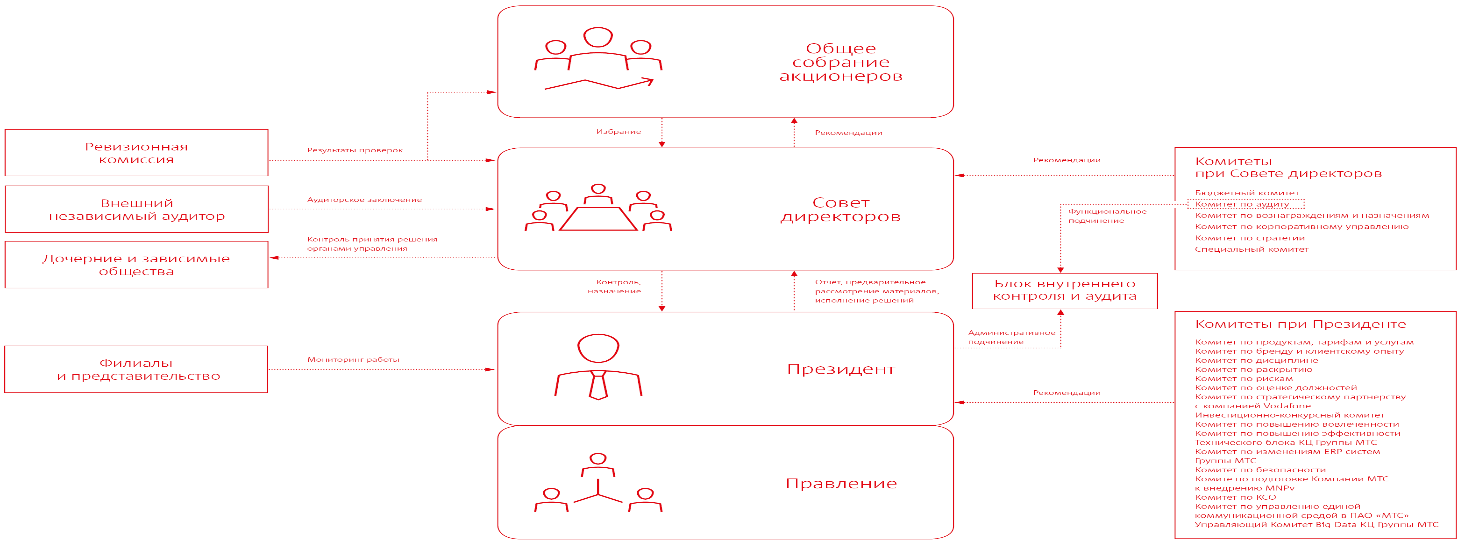 Рисунок 1.1 — Система управления ПАО «МегаФон»В своей деятельности ПАО «МегаФон» следует, прежде всего, согласно законодательству Российской Федерации — Гражданскому, Налоговому, Уголовному кодексам, Федеральным законам и иным нормативно-правовым актам. К внутренним документам, обеспечивающим нормативно-правовую базу ПАО «МегаФон», можно отнести, в первую очередь Устав ПАО «МегаФон», разработанный и принятый 23.06.2016 г. с дальнейшими изменениями, и Положения ПАО «МегаФон», к которым относятся:— Положение о Совете директоров ПАО «МегаФон» от 28.06.2018 г. с дальнейшими изменениями;— Положение о единоличном исполнительном органе ПАО «МегаФон» от 25.06.2015 г.;— Положение о коллегиальном исполнительном органе ПАО «МегаФон»  от 25.06.2015 г.;— Положение о службе внутреннего аудита ПАО «МегаФон» от 21.05.2015 г.;— Положение об информационной политке ПАО «МегаФон» от 21.05.2015 г.;— Положение о дивидентной политике ПАО «МегаФон» от 29.04.2013 г.;— Положение о комитете по аудиту ПАО «МегаФон» от 07.10.2003 г.Согласно уставу ПАО «МегаФон», основным видом деятельности компании является 64.20.11 по ОКВЭД, то есть «Деятельность в области телефонной связи». Также компания имеет еще 16 дополнительный вид деятельности:41.2 — строительство жилых и нежилых зданий;41.20 — строительство жилых и нежилых зданий;41.21 — строительство инженерных коммуникаций для водоснабжения и водоотведения, газоснабжения;42.22.2 — строительство местных линий электропередачи и связи;43.2 — производство электромонтажных, санитарно-технических и прочих строительно-монтажных работ; 43.99.7 — работы по сборке и монтажу сборных конструкций; 46.90 — торговля оптовая неспециализированная;61.10 — деятельность в области связи на базе проводных технологий; 62.01 — разработка компьютерного программного обеспечения; 62.02 — деятельность консультирования и работы в области компьютерных технологий; 64.99 —   предоставление прочих финансовых услуг, кроме услуг по страховнию и пенсионному обеспечению, не включенных в другие группировки;68.20.2 — аренда и управление собственным или арендованным нежилым недвижимым имуществом;69.20.2 — деятельность по оказанию услуг в области бухгалтерского учета;70.10.2 — деятельность по управлению холдинг-компаниями;70.22 — консультирование по вопросам коммерческой деятельности и управления;73.20.1 — исследование конъюнктуры рынка.ПАО «МегаФон» строит эффективную систему управления вопросами устойчивого развития компании. По инициативе Правления в организации создан координационный комитет по устойчивому развитию. Этот орган направлен на обеспечение координации деятельности компании ПАО «МегаФон», включая взаимодействие компании с заинтересованными сторонами по вопросам устойчивого развития, а также на подготовку рекомендаций по повышению долгосрочной устойчивости бизнеса в ответ на социальные, экологические, ресурсные и энергетические проблемы. Целевую аудиторию ПАО «МегаФон» можно поделить на три группы:  дети и подростки от 7 до 18 лет, 84% которых проводят в интернете более трех часов в день; взрослое население от 18 до 65 лет и более, а так же региональные власти, которые готовы инвестировать в социальные вопросы населения.По результатам исследований, проведенных ПАО «МегаФон», можно сделать следующие выводы. Явными потребителями услуг  из общего числа является взрослое население. Охват интернет-аудитории, включая собственные и пртнерские площадки, в 2019 году составил 17 млн. пользователей.По итогам 2019 года 170 мероприятий с охватом 500 тысяч человек, в том числе за счет партнерства в регионах, собрающими широкую аудиторию.Кроме того, были подписаны соглашения о сотрудничестве в социально-культурной сфере с властями в 11 регионах страны. При поддержке правителств и администраций регионов ведется работа пр внедрению практик проекта в образовательную и культурну среду, а также реализации совместных предприятий. Муниципалитеты и департаменты культуры регионов оказывают поддержку в продвижении проекта.Помимо потребителей, наиважнейшим фактором внешней среды сети «МегаФон» являются поставщики услуг. Основными постащиками услуг являются: ООО «Скорая юридическая помощь», ООО «Терминал», ООО «Столичное АВД». Резервными поставщиками являются ООО «НСВ», и ООО «ВостокФинанс».Что касается конкурентов, компания «МегаФон» укрепила лидерство в России и по итогам 2019 года продолжила увеличивать отрыв от основных конкурентов по ключевым финансовым показателям. Причины – рост потребления мобильного интернета, высокие продажи смартфонов и активное использование цифровых услуг, в том числе мобильных приложений.По итогам 2017 года разрыв МегаФон по выручке с «Мегафоном» вырос до рекордных 94,9 миллиарда рублей по сравнению с 89 миллиардами рублей по итогам 2016 года, а с «Вымпелкомом» — до 136,4 миллиарда рублей с 128 миллиардами рублей по итогам 2016 года.Если говорить о курсе акций ПАО «МегаФон», то в течение 2019 г. стоимость обыкновенных акций компании увеличилась порядка 58 р. с отметки в  247 р. до 305 р. Это говорит о том, что ПАО «МегаФон» терял свои позиции на рынке. Однако пандемия коронавирусной инфекции внесла свои коррективы и ввиду востребованности данного продукта акции ПАО «МегаФон» возросли и на 01.07.2020 г. составили 337,5 р.1.2 Анализ основных финансовых показателей деятельности ПАО «МегаФон»Анализ финансовых показателей ПАО «МегаФон» позволяет наглядно увидеть эффективность деятельности организации. Анализ выполнен за период с 01.01.2019 г. по 31.12.2019 г. на основе данных бухгалтерской отчетности организации за 2019 г.В целом финансовые показатели ПАО «МегаФон» можно охарактеризовать как положительные, поскольку на конец 2019 г. все показатели проявили положительную тенденцию. Прибыль от продаж растет в течение всего анализируемого периода.Также видно, что расходы ПАО «МегаФон»  по обычным видам деятельности возрастают с каждым годом, что говорит о том, что компания наращивает количество открытых магазинов розничной торговли, а следовательно и число занятых в этом людей. Чистая прибыль организации за 2019 г. составила 40 501 229 тыс. р.Таблица 1.2 — Анализ основных финансовых показателей деятельности ПАО «МегаФон»Далее проанализируем структуру имущества ПАО «МегаФон» и источники его формирования (таблица 1.3). Из представленных в первой части таблицы данных видно, что на последний день анализируемого периода в активах организации доля текущих активов составляет 25%, а внеоборотных средств, соответственно, 75%.Активы организации за весь период увеличились на 56 699 967 тыс. р., то есть на 37,8%. Отмечая увеличение активов, необходимо учесть, что собственный капитал увеличился еще в большей степени — на 68,4%. Опережающее увеличение собственного капитала относительно общего изменения активов является положительным показателем.Таким образом, структура активов ПАО «МегаФон» на 31.12.2019 г. выглядела следующим образом:— внеоборотные активы организации составили 73,1%;— дебиторская задолженность зафиксировалась на уровне 1,5%;— прочие оборотные активы, заняв в структуре немалую часть, пересекли отметку в 25%.Рост величины активов организации связан, в основном, с ростом следующих позиций актива бухгалтерского баланса:— краткосрочные финансовые вложения (за исключением денежных эквивалентов) — 43 549 866 тыс. р. (67,4%);— долгосрочные финансовые вложения— 20 986 660 тыс. р. (32,5%).Таблица 1.3 — Структура имущества и источники его формирования в ПАО «МегаФон»Одновременно, в пассиве баланса наибольший прирост наблюдается по строкам:— добавочный капитал (без переоценки) — 117 065 066 тыс. р. (63,1%);— долгосрочные заемные средства — 58 995 176 тыс. р. (31,8%);— нераспределенная прибыль (непокрытый убыток)  — 9 595 438 тыс. р. (5,2%).Среди положительно изменившихся статей баланса можно выделить основные средства в активе и и краткосрочные заемные средства в пассиве (+7 357 567 тыс. р. и +83 176 012 тыс. р. соответственно).По состоянию на 31.12.2019 г. собственный капитал организации равнялся 107 198 124,0 тыс. р. За весь анализируемый период собственный капитал организации практически не изменился и составил  108 396 653,0 тыс. р.Далее проведем анализ показателей финансовой устойчивости ПАО «МегаФон». Он представлен далее в таблице (таблица 1.4):Таблица 1.4 — Анализ финансовой устойчивости ПАО «МегаФон»Коэффициент автономии организации на 31.12.2019 г. составил 0,68. Полученное значение указывает на оптимальное соотношение собственного и заемного капитала (собственный капитал составляет 68% в общем капитале организации). Коэффициент автономии проявляет стабильный рост за весь анализируемый период.На 31 декабря 2019 г. коэффициент обеспеченности собственными оборотными средствами равнялся 0,19. Отрицательное значение коэффициента вызвано тем, что величина внеоборотных активов организации превышает собственный капитал. Соответственно, часть внеоборотных и все оборотные активы профинансированы за счет заемного капитала. В течение анализируемого периода имело место очень сильное, на 0,98, снижение коэффициента обеспеченности собственными оборотными средствами. На последний день анализируемого периода значение коэффициента является соответствующим принятому нормативу. В течение рассматриваемого периода коэффициент обеспеченности собственными оборотными средствами принимал как позитивные значения, так и значения, не соответствующие норме.За рассматриваемый период коэффициент покрытия инвестиций незначительно снизился (на 0,03), составив 0,87, однако значение данного показателя в течение всего изучаемого периода соответствовало нормативному значению.Значение коэффициента обеспеченности материальных запасов на 31.12.2019 г. составило 1073,85, при этом на 31 декабря 2018 г. коэффициент обеспеченности материальных запасов равнялся 4230,00, т.е. произошел резкий спад на 5303,85.В течение всего анализируемого периода значения коэффициента не соответствовали его нормативному значению, принимая критические показатели.Далее проведем анализ ликвидности ПАО «МегаФон». Результаты данного анализа представлены в следующей таблице (таблица 1.5).На 31 декабря 2019 г. при норме 1,38 коэффициент текущей (общей) ликвидности имеет значение 2,14. При этом за весь рассматриваемый период коэффициент текущей ликвидности снизился на 2,49, то есть почти в два раза.Таблица 1.5 — Анализ ликвидности ПАО «МегаФон» за 2019 г.Коэффициент быстрой ликвидности также имеет значение, укладывающееся в норму (1,16). Это говорит о наличии у организации ликвидных активов, которыми можно погасить наиболее срочные обязательства.В течение всего анализируемого периода коэффициент быстрой ликвидности укладывался в нормативное значение, однако тоже имел отрицательную тенденцию.Коэффициент абсолютной ликвидности имеет значение, соответствующее норме (0,2). В течение анализируемого периода коэффициент абсолютной ликвидности также снизился более чем в два раза.Далее представлена таблица (таблица 1.6), в которой представлен анализ показателей оборачиваемости ПАО «МегаФон». В таблице рассчитаны показатели оборачиваемости ряда активов, характеризующие скорость возврата авансированных на осуществление предпринимательской деятельности денежных средств, а также показатель оборачиваемости кредиторской задолженности при расчетах с поставщиками и подрядчиками.Таблица 1.6 — Анализ показателей оборачиваемости ПАО «МегаФон»Данные об оборачиваемости активов в среднем в течение анализируемого периода свидетельствуют о том, что ПАО «МегаФон» получает выручку, равную сумме всех имеющихся активов за 113 515 календарных дней. О размере материально-производственных запасов можно судить по следующему соотношению: в среднем требуется 3 дня, чтобы расходы по обычным видам деятельности составили величину среднегодового остатка запасов.Далее проведем анализ рентабельности ПАО «МегаФон». Результаты данного анализа представлены в таблице (таблица 1.7). Таблица 1.7 — Анализ рентабельности ПАО «МегаФон» за 2019 г.По итогам исследования видим, что убыток от продаж в анализируемом периоде составляет 269,2% от полученной выручки. К тому же имеет место падение рентабельности обычных видов деятельности по сравнению с данным показателем за 2018 год.Рентабельность, рассчитанная как отношение прибыли до налогообложения и процентных расходов (EBIT) к выручке организации, за 2019 г. составила 6 416,1%. То есть в каждом рубле выручки ПАО «МегаФон» содержалось 6 416,1 к. прибыли до налогообложения и процентов к уплате.1.3 Изучение и оценка системы бухгалтерского учета и внутреннего контроля ПАО «МегаФон». Общий план финансового контроляУчетная политика ПАО «МегаФон» является основным внутренним документом организации, регулирующим ее деятельность. Согласно учетной политике, основными функциями бухгалтерского аппарата организации является ведение бухгалтерского и налогового учета. Эта функция возлагается на главного бухгалтера. Каждый факт хозяйственной жизни оформляется первичным учетным документом. Требования специализированной организации, осуществляющей ведение учета, соответствующие действующему законодательству, локальным нормативным актам, Стандартам и установленному порядку взаимодействия, по документальному оформлению фактов хозяйственной жизни и представлению документов и сведений обязательны для всех работников. Первичный учетный документ составляется при совершении факта хозяйственной жизни, а если это не представляется возможным - непосредственно после его окончания.Общество применяет первичные учетные документы, составленные:— по формам, содержащимся в альбомах унифицированных форм первичной учетной документации, утвержденных Госкомстатом РФ;— по формам, не предусмотренным в альбомах унифицированных форм первичной учетной документации, утвержденных Госкомстатом РФ, разработанным самостоятельно в соответствии с требованиями законодательства по бухгалтерскому учету.Формы первичных учетных документов, содержащиеся в альбомах унифицированных форм первичной учетной документации, утвержденных Госкомстатом РФ, применяются с учетом изменений и дополнений, вносимых приказом.Перечень и образцы форм первичных учетных документов, применяемых, по которым не предусмотрены унифицированные формы, утвержденные Госкомстатом РФ, утверждаются приказом.Документы, которыми оформляются факты хозяйственной жизни, должны быть подписаны уполномоченными лицами.Своевременное и качественное оформление первичных учетных документов, передачу их в установленные сроки для отражения в бухгалтерском учете, а также достоверность содержащихся в них данных обеспечивают лица, составившие и подписавшие эти документы.Учет в ПАО «МегаФон» ведется посредством двойной записи на счетах бухгалтерского учета, включенных в рабочий план счетов организации. Хранение бухгалтерских и налоговых электронных документов, согласно учетной политике ПАО «МегаФон», осуществляется в виде электронных баз данных, которые формируются при использовании средств вычислительной техники, а все регистры бухгалтерского и налогового учета ведутся автоматизировано при помощи программы «1С Бухгалтерия». Согласно пункту 2 учетной политики ПАО «МегаФон», учет всех объектов бухгалтерского наблюдения ведется исключительно в валюте Российской Федерации, а оценка, выражаемая в другой валюте, пересчитывается на дату совершения операций с этими объектами, или же на последнее число отчетного месяца.Также учетная политика ПАО «МегаФон» предполагает, что достоверность бухгалтерских данных подтверждается проведением инвентаризации, которая производится стабильно один раз в год и предшествует составлению годового отчета по состоянию на 31 декабря отчетного года. Инвентаризация основных средств проводится согласно Приказу Министерства Финансов №34н один раз в три года. В ходе инвентаризации осуществляются мероприятия, направленные на достижение следующих целей:— выявление фактического наличия активов;— сопоставление фактического наличия активов с данными бухгалтерского учета;— проверка полноты отражения в учете обязательств.Если в результате инвентаризации выявлены расхождения между фактическим наличием имущества и данными бухгалтерского учета, то они относятся на счета бухгалтерского учета в том периоде, в котором были выявлены.В целях эффективного функционирования, обеспечения сохранности активов, своевременной подготовки достоверной бухгалтерской (финансовой) отчетности, а также соблюдение применяемого законодательства, в том числе при совершении фактов хозяйственной жизни и ведении бухгалтерского учета действует система внутреннего контроля, способствующая достижению поставленных целей.Основными элементами внутреннего контроля Общества являются:— контрольная среда;— оценка рисков;— процедуры внутреннего контроля;— информация и коммуникация;— оценка внутреннего контроля.Общая контрольная среда включает в себя совокупность политик, кодексов, стандартов, регламентов и принципов деятельности, которые определяют общее понимание внутреннего контроля и требования к нему всеми сотрудниками на всех уровнях управления.Оценка рисков представляет собой процесс анализа рисков на предмет определения вероятности их возникновения и последствий от них.Нормативная база системы внутреннего контроля предусматривает периодическую оценку всех ее элементов с целью определения их эффективности и результативности, а также необходимости их изменения.Внутренний контроль осуществляется всеми сотрудниками на всех уровнях управления в соответствии с полномочиями и функциями.Ответственность за общее состояние и принятие решений по повышению эффективности системы внутреннего контроля Общества возложена на Комитет по аудиту при Совете директоров Общества. Данные положения учетной политики дают аудитору разумную уверенность в надежности средств контроля, а, значит, уровень аудиторского риска средств контроля можно оценить, как низкий.Для определения общего плана финансового контроля необходимо в первую очередь рассчитать уровень существенности.В таблице 1.8 представлены расчеты уровня существенности. Поскольку уровень существенности является относительной величиной, то расчет абсолютного его значения производится применительно к каждой отдельно проверяемой организации.Таблица 1.8 — Уровень существенности ПАО «МегаФон»Исходя из данных, представленных в таблице, уровень существенности равен =(6 183 193,62+1 762 474,75+9 847 393,44+8 113 436,80+3 175 820.26)/5=5 816 463, 77 тыс. р.Причиной риска выразить ошибочное мнение о достоверности бухгалтерской отчетности признаются такие риски как:— риск необнаружения существенных ошибок;— риск средств контроля;— неотъемлемый риск.Расчет аудиторского риска представлен в таблице 1.9.Таблица 1.9 — Расчет аудиторского рискаАудиторский риск равен произведению представленных в таблице рисков, то есть при проверке ПАО «МегаФон» он равен 0,302, или 3,02%.Таким образом, на основании внутренних документов ПАО «МегаФон» аудитором был составлен общий план аудиторской проверки (Приложение А).2 Организация и осуществление финансового контроля бухгалтерского учета объектов бухгалтерского наблюдения и составления отчетности2.1 Финансовый контроль бухгалтерского учета основных средств в ПАО «МегаФон»Согласно учетной политике ПАО «МегаФон», основными средствами организации считается часть имущества со сроком полезного использования более 12 месяцев и стоимостью выше 40 000 р., используемая в качестве средств труда для производства и реализации товаров или для управления организацией, и не предназначенная для перепродажи.Основные средства в ПАО «МегаФон» принимаются к учету по первоначальной стоимости, которая подразумевает под собой сумму всех фактических затрат ПАО «МегаФон» на приобретение, сооружение и изготовление, за исключением налога на добавленную стоимость и иных возмещаемых налогов.Переоценка групп однородных основных средств в ПАО «МегаФон» по текущей стоимости не производится. Амортизация объектов основных средств начисляется линейным способом исходя из первоначальной (восстановительной) стоимости объектов и норм амортизации, исчисленных на установленных сроков полезного использования этих объектов. При этом по объектам, переведенным на консервацию на срок более трех месяцев, а также в период восстановления продолжительностью более 12 месяцев амортизация не начисляется.Объекты основных средств, которые выбыли или были ликвидированы, списываются с бухгалтерского баланса вместе с суммой накопленной амортизации. При выбытии объекта основных средств сумма его дооценки переносится с добавочного капитала в нераспределенную прибыль, оставаясь в составе собственного капитала.Доходы и расходы от выбытия основных средств отражаются в отчете о финансовых результатах в том отчетном периоде, в котором они произведены, в составе прочих доходов и расходов.Общий план аудита учета основных средств и тест средств контроля представлены в приложениях к данной работе (Приложения Б, В). Аудиту были подвергнуты следующие документы:— Учетная политика Организации;— Бухгалтерский баланс;— Главная книга;— Инвентарные карточки учета основных средств.При проведении аудиторской проверки отражения в бухгалтерском учете операций по данному разделу аудитор отмечает следующее:За период с 06.07.2020 г. по 19.07.2020 г. применялись проводки Дебет счета 02 «Амортизация основных средств» Кредит счета. 01 «Основные средства». В Главной книге отсутствуют остатки по счету 02 «Амортизация основных средств», а на счете 01 «Основные средства» основные средства показаны по остаточной стоимости. Рекомендуется внести соответствующие исправления.В ходе проверки также были выявлены некоторые нарушения, которые дают аудиторской группе основание выразить модифицированное мнение. Такими нарушениями являются отсутствие регулярности проведения инвентаризации основных средств в ПАО «МегаФон» и тот факт, что оприходование некоторых основных средств осуществляется без наличия свидетельства о регистрации права собственности. Эти нарушения хоть и не являются существенными, но отражают реальное положение вещей в ПАО «МегаФон», поскольку из-за отсутствия регулярной инвентаризации невозможно проследить сохранность и реальное наличие основных средств.2.2 Финансовый контроль бухгалтерского учет нематериальных активов в ПАО «МегаФон»Нематериальные активы отражаются в учете и отчетности ПАО «МегаФон» в сумме всех затрат на приобретение, изготовление и доведение их до состояния, в котором они пригодны к использованию в целях организации. Срок полезного использования нематериальных активов ПАО «МегаФон» определяется на основании срока действия прав на результаты интеллектуальной деятельности или средств индивидуализации и период контроля над активом. Для объектов нематериальных активов, самостоятельно разрабатываемых ПАО «МегаФон», срок полезного использования составляет не более 10 лет и фиксируется в формах первичных учетных документов комиссией ПАО «МегаФон». Срок полезного использования таких объектов нематериальных активов, как программы ЭВМ, базы данных, топологии интегральных микросхем, селекционные достижения, аудиовизуальные произведения, определяется комиссией ПАО «МегаФон» и не может составлять менее двух лет. Амортизация нематериальных активов начисляется в бухгалтерском учете ПАО «Мегафон» линейным способом по нормам исходя из срока их полезного использования. При этом амортизационные отчисления по таким видам активов отражаются с применением счета 05 «Амортизация нематериальных активов» с применением субсчетов по каждому виду нематериальных активов. Переоценка однородных групп нематериальных активов в ПАО «МегаФон» по текущей рыночной стоимости не производится, равно как и проверка нематериальных активов на обесценение. Общий план аудита учета нематериальных активов и тест средств контроля представлены в приложениях к данной работе (Приложения Г, Д).Источниками информации при проведении аудита нематериальных активов ПАО «МегаФон» послужили:— бухгалтерский баланс за 2019 год,— оборотно-сальдовая ведомость по счету 04 «Нематериальные активы» и счету 05 «Амортизация нематериальных активов».Счета 04 «Нематериальные активы» и 05 «Амортизация нематериальных активов» по состоянию на 01.01.2019 г. и 31.12.2019 г. сальдо не имеют. В течение проверяемого периода ПАО «МегаФон» не приобретало права на нематериальные активы, счета 04 «Нематериальные активы» и 05 «Амортизация нематериальных активов» не использовались.Таким образом, в ходе аудита нематериальных активов выявленные нарушения отсутствуют.2.3 Финансовый контроль бухгалтерского учета материально-производственных запасов в ПАО «МегаФон»Материально-производственные запасы в ПАО «МегаФон» оцениваются в денежном выражении по фактической себестоимости, которая не подлежит изменению, за исключением случаев, установленных законодательством Российской Федерации. Стоимость материально-производственных запасов, полученных ПАО «МегаФон» по договору дарения или безвозмездно, определяется исходя из их текущей рыночной стоимости на дату принятия их к бухгалтерскому учету. Материально-производственные запасы ПАО «МегаФон», приобретенные взамен на другое имущество, отличное от денег, должны быть оценены по стоимости обмениваемого имущества, по которой оно было отражено в бухгалтерском учете организации. При невозможности установить стоимость активов, переданных или подлежащих передаче, стоимость материально-производственных запасов определяется исходя из цены, по которой в сравнимых обстоятельствах приобретаются аналогичные материально-производственные запасы.Формирование фактической себестоимости материалов осуществляется на счете 10 «Материалы» без использования счетов 15 «Заготовление и приобретение материальных ценностей» и 16 «Отклонение в стоимости материальных ценностей». Оценка материально-производственных запасов по группе «МегаФон» при их отпуске в производство или прочем выбытии осуществляется по себестоимости каждой единицы бухгалтерского учета.Товары, которые были приобретены за плату, оцениваются в ПАО «МегаФон» по сумме фактических затрат на их приобретение. Товары, закупаемые за пределами территории Российской Федерации, включают в понятие фактических затрат на приобретение стоимость товаров с учетом таможенных пошлин и сборов, затрат по заготовке и доставке товаров, за исключением расходов на транспортировку, и затраты по доведению товарно-материальных ценностей до состояния, в котором они пригодны к использованию. Оценка материально-производственных запасов по группе «Товары» при их отгрузке в реализацию и прочем выбытии производится по средней себестоимости, при этом оценка товаров по средней себестоимости производится по каждой группе товаров путем деления общей себестоимости группы товаров на их общее количество. Общие показатели для такого расчета принимаются как сумма соответствующих остатков на начало месяца и поступлений за месяц.В приложении Е представлена программа аудиторских процедур по существу по проверке учета материально-производственных запасов ПАО «МегаФон». Аудиту были подвергнуты следующие документы:— Учетная политика Организации;— Бухгалтерский баланс;— Главная книга;— Накладные поставщиков;— Требования-накладные;— Карточки складского учета материалов;— Книги учета товарно-материальных ценностей;— Ведомости списания материалов на заказы.При проведении аудиторской проверки отражения в бухгалтерском учете операций по данному разделу аудитор отмечает следующее:Замечаний нет.Приложение Ж отражает тесты средств контроля аудита учета материально-производственных запасов в ПАО «МегаФон.2.4 Финансовый контроль бухгалтерского учета финансовых вложений в ПАО «МегаФон»Единицей учета финансовых вложений является: по акциям — акция; по облигациям — облигация; по вкладам в уставный капитал — доля; по депозитным сертификатам, векселям — серия и номер ценной бумаги; по займам, депозитным вкладам, договорам цессии и простого товарищества — договор.Финансовые вложения принимаются к бухгалтерскому учету по фактическим затратам на приобретение. Все дополнительные затраты, непосредственно связанные с приобретением актива в качестве финансового вложения независимо от степени их существенности, формируют первоначальную стоимость актива. Финансовые вложения ПАО «МегаФон» для отражения в бухгалтерской отчетности делятся на краткосрочные и долгосрочные, при этом долгосрочными финансовыми вложениями признаются вложения, срок обращения которых превышает 12 месяцев после отчетной даты.Для банковских депозитов в рублях и иностранной валюте срок обращения определяется равным временному промежутку от отчетной даты до окончания срока договора депозитного вклада.Акции отражаются в составе долгосрочных финансовых вложений за исключением случаев, когда имеется четкое намерение о реализации этих акций.В случае корпоративных и государственных облигации срок обращения определяется равным временному промежутку от отчетной даты до даты погашения номинала ценной бумаги. Срок обращения депозитных сертификатов российских банков считается равным периоду времени от отчетной даты до даты погашения депозитного сертификата.Срок обращения инвестиционных паев равен периоду времени от отчетной даты до окончания срока действия договора доверительного управления паевого инвестиционного фонда. Переоценка финансовых вложений производится ежемесячно по состоянию на отчетную дату. При этом для финансовых вложений, приобретенных до начала отчетного месяца, переоценка производится на разницу между рыночной стоимостью вложений на отчетную дату и стоимостью оценки на конец предыдущего месяца. При выбытии активов, принятых к учету в качестве финансовых вложений, их стоимость определяется организацией исходя из последней оценки каждой единицы, при этом выбытие финансовых вложений отражается в последовательности их приобретения.Доходы по финансовых вложениям включаются в состав прочих доходов.В ходе аудита финансовых вложений были проверены:— состав и структура финансовых вложений;— порядок ведения аналитического учета финансовых вложений; — порядок проведения инвентаризации финансовых вложений; — правильность отражения в учете операций с финансовыми вложениями. Учет финансовых вложений в ПАО «МегаФон» велся в соответствии с Планом счетов бухгалтерского учета и Инструкцией по его применению на балансовом счете 58 «Финансовые вложения». Информация о наличии и движении инвестиций ПАО «МегаФон» в ценные бумаги, акции, облигации и иные ценные бумаги других организаций, уставные (складочные) капиталы других организаций обобщается на счете 58 «Финансовые вложения». Ценные бумаги приходуются на счет 58 «Финансовые вложения» по покупной стоимости. Сальдо по счету 58 «Финансовые вложения» по состоянию на 31.12.2019 г. составило 35 675 712 тыс. руб.Таким образом, в ходе аудита финансовых вложений в ПАО «МегаФон» нарушений выявлено не было.2.5 Финансовый контроль бухгалтерского учета расчетов по краткосрочным и долгосрочным кредитам и займамПроценты, причитающиеся к оплате заимодавцу (кредитору), за исключением той их части, которая подлежит включению в стоимость инвестиционного актива, признаются в составе прочих расходов равномерно в течение срока действия договора займа.Дополнительные расходы по полученным кредитам и займам отражаются в бухгалтерском учете и отчетности в том отчетном периоде, к которому они относятся.Проценты по причитающемуся к оплате векселю отражают в бухгалтерском учете ПАО «МегаФон» обособленно от вексельной суммы как кредиторская задолженность. При этом причитающиеся суммы процентов или дисконта по выданным векселям включают в состав прочих расходов того месяца, к которому относятся данные начисления.Причитающиеся к оплате проценты и дисконт по облигациям отражаются обособленно от номинальной стоимости облигации как кредиторская задолженность. Начисленные проценты по облигации отражают также в составе прочих расходов равномерно в течение срока действия договора займа. Дисконт по размещенным облигациям отражается в составе прочих расходов равномерно в течение срока действия договора займа.Источники информации при проведении аудита краткосрочных и долгосрочных кредитов и займов:— Бухгалтерский баланс за 2019 г.,— Главная книга,— оборотно-сальдовые ведомости по счету 66 «Краткосрочные кредиты и займы» и 67 «Долгосрочные кредиты и займы»,— кредитные договора, выписки банка по расчетному счету, договора займа.При аудите кредитов и займов проверялось:— на какие цели использован кредит, соответствуют ли эти цели условиям договора на получение кредита;— полнота и своевременность погашения кредитов; — правильность уплаты процентов за кредит в соответствии с заключенным договором;— правильность отнесения процентов за кредит на себестоимость продукции (работ, услуг);— законность и обоснованность получения от других предприятий ссуд (займов), а также полнота и своевременность их погашения, правильность списания расходов по уплате процентов за полученные ссуды;— правильность ведения синтетического и аналитического учета по счетам 66, 67 соответствие записей синтетического и аналитического учета по этим счетам записям в Главной книге, балансе и формах бухгалтерской отчетности. ПАО «МегаФон» полученные займы и кредиты в 2019 г. сроком погашения менее 12 месяцев отражало на счете 66 «Расчеты по краткосрочным кредитам и займам», со сроком погашения более чем через 12 месяцев после отчетной даты — на счете 67 «Расчеты по долгосрочным кредитам и займам».Порядок кредитования, оформления кредитов и их погашения регулировался правилами банков и кредитными договорами. Аналитический учет кредитов и займов полученных велся по видам кредитов и займам, банкам и предприятиям, предоставившим их, и отдельным кредитам и займам. Кредиты и займы, полученные обществом, в бухгалтерском учете оценивались с учетом причитающихся к уплате на конец отчетного периода процентов. Начисление процентов в бухгалтерском учете отражалось ежемесячно записью:Дебет 91 «Прочие доходы и расходы»,Кредит 66 «Краткосрочные кредиты и займы», 67.»Долгосрочные кредиты и займы».В бухгалтерском учете на счете 66 «Расчеты по краткосрочным кредитам и займам» по состоянию на 31.12.2019 г. задолженность по краткосрочным кредитам и займам не числится в связи с погашением всех полученных займов. Остатки по счетам 66 «Расчеты по краткосрочным кредитам и займам» и 67 «Расчеты по долгосрочным кредитам и займам» тождественны с данными бухгалтерского баланса па состоянию на 31.12.2019 г.В ходе проведения аудита кредитов и займов каких-либо существенных ошибок и нарушений не выявлено.2.6 Финансовый контроль бухгалтерского учета денежных средств и их эквивалентов в ПАО «МегаФон»Краткосрочные депозиты, размещаемые на срок до 90 дней включительно, квалифицируются как денежные эквиваленты и отражаются в бухгалтерской (финансовой) отчетности в составе прочих денежных средств в составе текущей деятельности.Величина денежных потоков в иностранной валюте пересчитывается в рубли по официальному курсу этой иностранной валюты к рублю, устанавливаемому Центральным банком Российской Федерации на дату осуществления или поступления платежа.При отражении денежных потоков в отчете о движении денежных средств свернуто показываются по статьям поступлений (платежей) в соответствии с видом денежного потока:— размещение и возврат депозитов от 3 месяцев;— косвенные налоги в составе поступлений от покупателей и заказчиков, платежей поставщикам и подрядчикам и платежей в бюджетную систему РФ или возмещение из нее;— поступление от контрагентов в счет возмещения ранее произведенных платежей;— валютно–обменные операции;— осуществление и получение платежей в качестве возвратов по ранее произведенным операциям.Денежные потоки от текущих, инвестиционных и финансовых операций относятся к единому отчетному сегменту, идентифицируемому по виду деятельности.Величина денежных потоков, необходимых для поддержания существующего объема операций, показана в составе текущих операций. Величина денежных потоков, связанных с расширением масштабов деятельности, включена в состав инвестиционных операций.В состав поступлений и платежей по инвестиционной деятельности включены денежные потоки по выданным связанным сторонам беспроцентным займам, в связи с экономической выгодой от них, получаемой в виде дивидендов либо иным опосредованным способом.При аудите кассовых операций были проведены следующие мероприятия:— проверка соблюдения условий хранения и сохранности наличных денежных средств в кассе общества;— проверка соблюдения нормативных и законодательных актов по организации работы с денежной наличностью;— оценка состояния синтетического и аналитического учёта наличных денежных средств;— оценка соблюдения правил документального оформления кассовых операций, проверка соблюдения порядка ведения кассовой книги;— проверка соблюдения лимита хранения денежной наличности в кассе;— проверка целевого использования полученной из банка наличности.Размер сумм наличных денег в кассе ограничен лимитом, ежегодно устанавливаемым банком по согласованию с обществом. В результате проверки кассовой книги ПАО «МегаФон» за 2019 г. превышения лимита кассы не установлено. Обществом учет наличных денежных средств производился по счету 50.01 «Касса организации». Кассовая книга велась автоматизированным способом. Кассовая книга ПАО «МегаФон» пронумерована, прошнурована и скреплена печатью. Кассовые операции в целом оформлялись с использованием форм первичных документов, закрепленных постановлением Госкомстата РФ от 18 августа 1998 г. № 88 «Об утверждении унифицированных форм первичной учетной документации по учету кассовых операций, по учету результатов инвентаризации». Арифметическая проверка соответствия данных, отраженных в кассовых отчетах, главной книге и балансе расхождений не выявила. В ходе аудиторской проверки кассовых операций каких-либо ошибок и нарушений, способных оказать существенное влияние на достоверность бухгалтерской отчетности, не выявлено.В ходе аудита операций по расчетным счетам были произведены:— проверка соответствия произведенных операций нормативным документам и законодательным актам, действующим на территории Российской Федерации; — оценка соблюдения правил бухгалтерского учета при совершении операций расчетного счета; — проверка соответствия записей в выписках банка движению денежных средств по счету 51 «Расчетные счета»; — проверка правильности оформления выписок со счетов в банке и документов, приложенных к выпискам, подтверждающих операции;— арифметическая проверка правильности выведения остатков на конец дня и подсчета оборотов по приходу и расходу денежных средств в выписках банка и регистрах денежных средств в банке.В ПАО «МегаФон» операции по зачислению и списанию денежных средств со счетов в банке оформлялись первичными документами, формы и порядок заполнения которых соответствуют Инструктивным указаниям Центрального банка Российской Федерации. Операции по расчетному счету отражались в бухгалтерском учете на основании выписок банка по расчетному счету и приложенных к ним денежно-расчетных документов. Движение денежных средств на балансовом счете 51 «Расчетные счета» в полной мере соответствует записям в выписках банка. К расчетным банковским документам прилагаются первичные документы, обосновывающие правомерность совершаемых операций. При совершении операций по расчетному счету по списанию денежных средств со счета денежная наличность полностью приходовалась в кассу общества. К выписке банка по операциям снятия наличных денег приложены квитанции к приходным кассовым ордерам. В ходе аудита операций по расчетным счетам каких-либо ошибок и нарушений не выявлено. 2.7 Финансовый контроль бухгалтерского учета доходов и расходов в ПАО «МегаФон»Доходы и расходы классифицируются как доходы и расходы по обычным видам деятельности и прочие.Выручка от продажи определяется по дате перехода права собственности на продукцию, товары, результаты выполненных работ, оказанных услуг (на возмездной основе) на основании предъявленных покупателям (заказчикам) расчетных документов.Производственная себестоимость продукции (работ, услуг), реализованной на внутренний рынок и экспорт, определяется прямым счетом исходя из видов продукции и их фактической себестоимости.Расходы по продаже продукции (работ, услуг) и общехозяйственные расходы признаются в полном объеме в себестоимости проданной в отчетном периоде продукции (работ, услуг) в качестве расходов по обычным видам деятельности.Расходы на приобретение лицензий, сертификатов включаются в себестоимость произведенной продукции (работ, услуг) ежемесячно равными долями в течение срока их действия.Фактические расходы, связанные с проведением текущих и капитальных ремонтов, признаются затратами текущего периода по мере осуществления ремонтов.Доходы, получаемые от предоставления за плату во временное пользование и владение активов, прав, возникающих из патентов на изобретения, промышленные образцы и других видов интеллектуальной собственности, от участия в уставных капиталах других организаций, проценты, получаемые за предоставление в пользование денежных средств, и иные доходы по ценным бумагам, не связанные с предметом деятельности организации, относятся к прочим доходам.ПАО «МегаФон» формирует резерв под снижение стоимости материально–производственных запасов, резерв по недостачам и потерям от порчи материальных ценностей, резерв под обесценение финансовых вложений, а также резерв по сомнительным долгам. Начисление оценочных резервов производится за счет прочих расходов.При аудите финансовых результатов и распределения прибыли было проверено и изучено:— сверка аналитических данных по счетам реализации с синтетическими данными;— правильность определения и отражения в учете прибыли (убытков) от продаж товаров, продукции, работ, услуг; — правильность ведения синтетического и аналитического учёта по счетам 90, 91.Доходы ПАО «МегаФон» за 12 месяцев 201 года сформированы в соответствии с положениями ПБУ 9/99 «Доходы организации» и составили 342 122 949 тыс. р. Выручка от продажи товаров, продукции, работ и услуг признана исходя из допущения временной определенности фактов хозяйственной деятельности. Обороты по субсчету 90-1 «Выручка» счета 90 «Продажи» за 2019 год соответствуют данным бухгалтерской отчетности ПАО «МегаФон» за соответствующий период. Ежемесячно сопоставлением совокупного дебетового оборота по субсчетам 90-2 «Себестоимость продаж», 90-3 «Налог на добавленную стоимость», 90-8 «Управленческие расходы», и кредитового оборота по субсчету 90-1 «Выручка» определялся финансовый результат от продаж за отчетный месяц. Этот финансовый результат ежемесячно списывался с субсчета 90-9 «Прибыль/убыток от продаж» на счет 99 «Прибыли и убытки».По окончании 2019 года все субсчета, открытые к счету 90 «Продажи» (кроме субсчета 90-9 «Прибыль/убыток от продаж»), закрыты внутренними записями на субсчет 90-9 «Прибыль/убыток от продаж». По данным бухгалтерского учета за 2019 год обществом получена прибыль от продажи товаров (работ, услуг) в размере 598 116 тыс. р. Информация о формировании конечного финансового результата деятельности общества в отчетном году обобщена на счете 99 «Прибыли и убытки». Конечный финансовый результат слагается из финансового результата от обычных видов деятельности, прочих доходов и расходов, включая чрезвычайные, за вычетом сумм налога на доходы.Полученная чистая прибыль за 2019 г. по данным кредитового оборота по счету 84 «Нераспределенная прибыль» соответствует результатам, отраженным в финансовой отчетности организации.Учитывая вышесказанное, аудиторская группа пришла к выводу, что выявленные нарушения по данному объекту бухгалтерского учета отсутствуют.2.8 Финансовый контроль бухгалтерского учета расчетов по налогам и сборам в ПАО «МегаФон»Бухгалтерская и налогооблагаемая прибыль определяются в соответствии с действующим законодательством РФ с использованием разных методов оценки и учета доходов и расходов.Величина текущего налога на прибыль определяется на основе данных, сформированных в бухгалтерском учете исходя из величины условного расхода (условного дохода), скорректированного на суммы постоянного налогового обязательства (актива), отложенного налогового актива и отложенного налогового обязательства отчетного периода.Исчисление и уплата налога на имущество по объектам, включаемым в расчет налоговой базы, производится в следующем порядке:— По объектам недвижимого имущества, находящимся по месту нахождения организации — в налоговый орган по месту постановки на налоговый учет.— По объектам недвижимого имущества, находящимся вне местонахождения организации, за исключением объектов, в отношении которых налоговая база определяется как их кадастровая стоимость:а) по субъектам РФ, в бюджеты которых полностью зачисляются платежи по налогу на имущество без отчислений в бюджеты муниципальных образований (районов, округов, поселений), и по которым ПАО «МегаФон» представило Уведомление о порядке представления налоговой декларации в налоговый орган на территории субъекта Российской Федерации — исчисление и уплата налога на имущество производится централизованно в одну налоговую инспекцию субъекта РФ за все объекты недвижимого имущества, расположенные на территории этого субъекта РФ.б) по остальным субъектам РФ, не перечисленным в подпункте "а", исчисление и уплата налога за объекты недвижимого имущества, расположенные вне места нахождения организации, производится в налоговые органы по месту постановки на налоговый учет этих объектов недвижимого имущества.— По объектам недвижимого имущества в отношении которых налоговая база определяется как их кадастровая стоимость — исчисление и уплата налога за объекты недвижимого имущества, расположенные вне места нахождения организации, производится в налоговые органы по месту постановки на налоговый учет этих объектов недвижимого имущества.В целях исчисления налога на имущество обеспечить обособленный учет имущества, являющегося объектом налогообложения налогом на имущество, для которого Налоговым кодексом РФ или законами субъектов Российской Федерации установлены пониженные налоговые ставки или налоговые льготы. Обособленный учет организуется посредством учета имущества в отдельных регистрах, в отношении которого установлены пониженные ставки или налоговые льготы, на счетах: 01 (все субсчета) и 02 (все субсчета) — в детализации подразделений организации и основных средств.В ходе аудита расчетов по НДС проверен следующий круг вопросов:— правильность определения налогооблагаемой базы;— правильность применения налоговых ставок; — правильность начисления, полнота и своевременность перечисления налоговых платежей,— правильность составления налоговой отчетности;— правильность оформления счетов-фактур, на основании которых производится возмещение из бюджета сумм НДС по товарно-материальным ценностям, использованным при выполнении работ. Обществом организовано ведение раздельного учета по каждому виду деятельности.Книга покупок и книга продаж ведется на компьютере в электронном виде. В ходе аудита расчетов по налогу на добавленную стоимость установлены следующие ошибки и недостатки:— Книги продаж и книги покупок по истечении налогового периода не выводились на бумажные носители (не распечатывались), имеются только в электронном виде. Соответственно, книги покупок и книги продаж за налоговые периоды 2019 г. не прошнурованы, их страницы не пронумерованы и не скреплены печатью.Согласно статье 163 Налогового кодекса Российской Федерации, налоговым периодом по НДС установлен квартал. Таким образом, книги продаж и книги покупок должны ежеквартально оформляться в соответствии с требованиями законодательства РФ.В ходе аудита расчетов по налогу на добавленную стоимость каких-либо существенных ошибок и нарушений, способных исказить налогооблагаемую базу по НДС, не выявлено.В ходе аудита расчетов по налогу на прибыль проверен следующий круг вопросов:— правильность определения налогооблагаемой базы;— правильность начисления, полнота и своевременность перечисления налоговых (авансовых) платежей;— правильность составления налоговой отчетности.В соответствии со статьей 246 Налогового Кодекса Российской Федерации, ПАО «МегаФон» является плательщиком налога на прибыль организаций.Для учета доходов и расходов в целях исчисления налога на прибыль в ПАО «МегаФон» применялся метод начисления в соответствии со статьями 271 и 272 Налогового Кодекса Российской Федерации. Для формирования налоговой базы по налогу на прибыль ПАО «МегаФон» максимально использует регистры бухгалтерского учета. В ходе проверки правильности определения доходов от реализации, отражаемых по строке 010 Налоговой декларации по налогу на прибыль за 2010 год по сравнению с данными бухгалтерского учета и первичными документами каких-либо фактов занижения доходов для целей налогообложения не установлено.В ходе аудита расчетов по налогу на имущество проверен следующий круг вопросов:— правильность определения налогооблагаемой базы;— правильность применения налоговой ставки;— правильность начисления, полнота и своевременность перечисления налоговых платежей, правильность составления налоговой отчетности. Начисление налога на имущество производилось в соответствии с Главой 30 «Налог на имущество организаций» Налогового кодекса РФ. В ходе аудиторской проверки правильности формирования налоговой базы по налогу на имущество каких-либо ошибок и нарушений не выявлено.2.9 Заключение по финансовому контролю бухгалтерского учета и составления отчетности в ПАО «МегаФон»В период с 06.07.2020 г. по 19.07.2020 г. в ПАО «МегаФон» был проведен аудит финансовой отчетности организации, состоящей из отчета о финансовом положении по состоянию на 31.12.2019 г., консолидированного отчета о совокупном доходе, отчета об изменениях в собственном капитале и отчета о движении денежных средств за 2019 г., а также примечаний к консолидированной финансовой отчетности.По мнению аудиторской группы, прилагаемая финансовая отчетность отражает достоверно во всех существенных отношениях финансовое положение компании ПАО «МегаФон» по состоянию на 31.12.2019 г.Основанием для выражения мнения аудиторов стали Международные стандарты аудита. Обязанности аудиторов в соответствии сс этими стандартами предполагают ответственность аудиторов за аудит финансовой отчетности организации. Целями аудитора были:— выявление и оценка рисков существенного искажения финансовой отчетности вследствие недобросовестных действий или ошибок персонала ПАО «МегаФон»;— получение аудиторских доказательств найденных ошибок для выражения мнения;— получение понимания системы внутреннего контроля ПАО «МегаФон», имеющей значение для аудита объектов бухгалтерского и налогового учета;— сделать вывод о правильности ведения бухгалтерского учета в ПАО «МегаФон».Аудиторская группа на протяжении всего аудит была независима по отношению к ПАО «МегаФон» в соответствии с Кодексом этики профессиональных бухгалтеров Совета по международным стандартам этики для бухгалтеров и этическим требованиям, применимым к аудиту финансовой отчетности.В частности, к нарушениям были отнесены ошибки в инвентаризации основных средств, из-за которых возникают трудности с отражением реального наличия основных средств.Аудит был проведен в соответствии с Международными стандартами аудита. Состав аудиторской группы по отношению к ПАО «МегаФон» состоял из незаинтересованных лиц, все действия аудиторской группы соответствовали Правилам независимости аудиторов и аудиторских организаций и Кодексом профессиональной этики аудиторов и Международному кодексу этики профессиональных бухгалтеров. В результате проведенного аудита нами установлены нарушения действующего порядка составления финансовой (бухгалтерской) отчетности и ведения бухгалтерского учета.По результатам проверки можно сделать вывод о том, что финансово-хозяйственная деятельность организации велась с отдельными отклонениями от действующего законодательства Российской Федерации. Степень влияния этих отклонений не дает оснований для того, чтобы подвергнуть сомнению достоверность представленной отчетности.Анализ документов и профессиональное общение с персоналом бухгалтерии в период проведения аудиторской проверки показали, что уровень компетентности сотрудников соответствует характеру и объему финансово-хозяйственной деятельности организации.По нашему мнению, за исключением влияния на финансовую отчетность некоторых обстоятельств, финансовая (бухгалтерская) отчетность ПАО «МегаФон» отражает достоверно во всех существенных отношениях финансовое положение на 31 декабря 2019 г. и результаты ее финансово-хозяйственной деятельности за период с 1.01.2019 г. по 31.12.2019 г. включительно в соответствии с требованиями законодательства Российской Федерации в части подготовки финансовой (бухгалтерской) отчетности.В ходе проведенных аудиторских мероприятий в ПАО «МегаФон» за 2019 год были выявлены нарушения по ведению бухгалтерского учета основных средств , расчетов по налогам и сборам и составления бухгалтерской отчетности. Это дает основание аудиторской группе выразить модифицированное мнение с оговоркой. Ввиду выявленных нарушений аудиторская группа разработала рекомендации по устранению ошибок в ведении бухгалтерского учета и дальнейшему его совершенствованию. К этим рекомендациям мы относим:— при проведении инвентаризации в инвентаризационные описи необходимо включить пункт об отметке наличия документов по наличию документов, подтверждающих право собственности ПАО «МегаФон»;— разработку графика проведения инвентаризации основных средств и закрепление его приказом директора ПАО «МегаФон»;— рекомендуем оформлять книги продаж и покупок в соответствие с требованиями Постановления Правительства РФ от 2.12.2000 г. №914.В приложениях к отчету имеется информация о проведенных тестах средств контроля (Приложения Б-Ж).По нашему мнению, за исключением влияния на бухгалтерскую отчетность обстоятельств, изложенных в части, содержащей основание для выражения мнения с оговоркой, бухгалтерская отчетность отражает достоверно во всех существенных отношениях финансовое положение ПАО «МегаФон» по состоянию на 31 декабря 2019 года, результаты его финансово-хозяйственной деятельности и движение денежных средств за 2019 год в соответствии с установленными правилами составления бухгалтерской отчетности.ЗАКЛЮЧЕНИЕВ ходе данной работы в период с 06.07.2020 г. по 19.07.2020 г. был проведен аудит ПАО «МегаФон» по итогам финансово-хозяйственной деятельности за 2019 год.В ходе написания отчета по практике были приобретены практические навыки работы с документацией, а также с большим количеством информации, на которой базируется деятельность ПАО «МегаФон».Также в ходе аудита были достигнуты задачи производственной практики, а именно:— закреплены приобретенные в процессе обучения теоретические знания (акцентируя внимание на тех дисциплинах, которые являются базовыми по выбранной специализации);— дано представление о структуре организации-объекта практики, ее основных видах деятельности, особенностях учета и финансового контроля;— изучены основные организационно-экономические показатели и проанализированы основные финансовые показатели деятельности объекта производственной практики;— изучено содержание нормативных документов, регламентирующих деятельность организации-объекта практики, а также деятельность органов, осуществляющих финансовый контроль и обеспечивающий экономическую безопасность объекта практики;— пройдено обучение методам и приемам работы с первичной документацией, бухгалтерскими счетами и отчетностью, а также расширены практические навыки по осуществлению финансового контроля учетной информации;— приобретен опыт работы в коллективах при решении ситуационных социально-экономических задач: изучены принципы построения информационно-правовых баз данных, применяемых на практике, а также приобретен практический опыт их применения.Цель производственной практики (практики по получению профессиональных умений и опыта профессиональной деятельности) можно считать достигнутой.Прохождение производственной практики можно считать успешным, так как полученные практические навыки могут пригодиться в будущей работе по специальности. СПИСОК ИСПОЛЬЗОВАННЫХ ИСТОЧНИКОВ1. Российская Федерация. Законы. Гражданский кодекс Российской Федерации : часть первая : ГК : текст с изменениями и дополнениями на 12 мая 2020 года : принят Государственной думой 21 октября 1994 года // КонсультантПлюс : справочно-правовая система. — Москва, 1997— . — Загл. с титул. экрана.2. Российская Федерация. Законы. Налоговый кодекс Российской Федерации : часть вторая : НК : текст с изменениями и дополнениями на 21 мая 2020 года : принят Государственной думой 19 июля 2000 года : одобрен Советом Федерации 26 июля 2000 года // КонсультантПлюс : справочно-правовая система. — Москва, 1997— . — Загл. с титул. экрана3. Российская Федерация. Законы. Трудовой кодекс Российской Федерации : ТК : текст с изменениями и дополнениями на 25 мая 2020 года : принят Государственной думой 21 декабря 2001 года : одобрен Советом Федерации 26 декабря 2001 года // КонсультантПлюс : справочно-правовая система. — Москва, 1997— . — Загл. с титул. экрана4. Российская Федерация. Законы. О бухгалтерском учете : Федеральный закон : № 402-ФЗ : текст с изменениями и дополнениями на 26 июля 2019 года : принят Государственной думой 22 ноября 2011 года: одобрен Советом Федерации 29 ноября 2011 года // КонсультантПлюс : справочно-правовая система. — Москва, 1997— . — Загл. с титул. экрана.5. Российская Федерация. Законы. Об аудиторской деятельности : Федеральный закон : № 307-ФЗ : текст с изменениями и дополнениями на 01 апреля 2020 года : принят Государственной думой 24 декабря 2008 года: одобрен Советом Федерации 29 декабря 2008 года // КонсультантПлюс : справочно-правовая система. — Москва, 1997— . — Загл. с титул. экрана.6. Положение по ведению бухгалтерского учета и бухгалтерской от-четности в РФ : в редакции от 11 апреля 2018 года : утверждено Приказом Министерства финансов Российской Федерации от 29 июля 1998 года № 34н // КонсультантПлюс : справочно-правовая система. — Москва, 1997— . — Загл. с титул. экрана.7. Положение по бухгалтерскому учету «Учетная политика организации» (ПБУ 1/2008) : в редакции от 7 февраля 2020 года : утверждено Приказом Министерства финансов Российской Федерации от 6 октября 2008 года № 106н // КонсультантПлюс : справочно-правовая система. — Москва, 1997— . — Загл. с титул. экрана.8. Положение по бухгалтерскому учету «Учет материально-производственных запасов» (ПБУ 5/01) : в редакции от 16 мая 2016 года : утверждено Приказом Министерства финансов Российской Федерации от 09 июня 2001 года № 44н // КонсультантПлюс : справочно-правовая система. — Москва, 1997— . — Загл. с титул. экрана.9. Положение по бухгалтерскому учету «Учет основных средств» (ПБУ 6/01) : в редакции от 16 мая 2016 года : утверждено Приказом Министерства финансов Российской Федерации от 30 марта 2001 года № 26н // КонсультантПлюс : справочно-правовая система. — Москва, 1997— . — Загл. с титул. экрана.10. Положение по бухгалтерскому учету «Доходы организации» (ПБУ 9/99) : в редакции от 6 апреля 2015 года : утверждено Приказом Министерства финансов Российской Федерации от 6 мая 1999 года № 32н // КонсультантПлюс : справочно-правовая система. — Москва, 1997— . — Загл. с титул. экрана.11. Положение по бухгалтерскому учету «Расходы организации» (ПБУ 10/99) : в редакции от 6 апреля 2015 года : утверждено Приказом Министерства финансов Российской Федерации от 6 мая 1999 года № 32н // КонсультантПлюс : справочно-правовая система. — Москва, 1997— . — Загл. с титул. экрана.12. Положение по бухгалтерскому учету «Учет нематериальных активов» (ПБУ 14/07) : в редакции от 16 мая 2016 года : утверждено Приказом Министерства финансов Российской Федерации от 27 декабря 2007 года № 153н // КонсультантПлюс : справочно-правовая система. — Москва, 1997— . — Загл. с титул. экрана.13. Положение по бухгалтерскому учету «Учет расходов по кредитам и займам» (ПБУ 15/2008) : в редакции от 6 апреля 2015 года : утверждено Приказом Министерства финансов Российской Федерации от 6 октября 2008 года № 107н // КонсультантПлюс : справочно-правовая система. — Москва, 1997— . — Загл. с титул. экрана.14. Положение по бухгалтерскому учету «Учет расчетов по налогу на прибыль» (ПБУ 18/02) : в редакции от 20 ноября 2018 года : утверждено При-казом Министерства финансов Российской Федерации от 19 ноября 2002 года № 114н // КонсультантПлюс : справочно-правовая система. — Москва, 1997— . — Загл. с титул. экрана.15. Основные средства : международный стандарт финансовой отчетности (IAS 16) : в редакции от 27 июня 2016 года : введен в действие на территории Российской Федерации Приказом Министерства финансов Российской Федерации от 28 декабря 2015 г. № 217н // КонсультантПлюс : справочно-правовая система. — Москва, 1997— . — Загл. с титул. экрана.16. Методические указания по инвентаризации имущества и финансовых обязательств : в редакции от 8 ноября 2010 года : утверждено Приказом Министерства финансов Российской Федерации от 13 июня 1995 года № 49 // КонсультантПлюс : справочно-правовая система. — Москва, 1997— . — Загл. с титул. экрана.17. План счетов бухгалтерского учета финансово-хозяйственной деятельности предприятий и Инструкция по его применению : в редакции от 8 ноября 2010 года : утверждено Приказом Министерства финансов Российской Федерации от 31 октября 2000 года № 94н // КонсультантПлюс : справочно-правовая система. — Москва, 1997— . — Загл. с титул. экрана.18. Методические указания по бухгалтерскому учету материально-производственных запасов : в редакции от 24 октября 2016 года : утверждено Приказом Министерства финансов Российской Федерации от 28 декабря 2001 года № 119н // КонсультантПлюс : справочно-правовая система. — Москва, 1997— . — Загл. с титул. экрана.19. Методические указания по бухгалтерскому учету основных средств : в редакции от 24 декабря 2010 года : утверждено Приказом Мини-стерства финансов Российской Федерации от 27 октября 2003 года № 91н // КонсультантПлюс : справочно-правовая система. — Москва, 1997— . — Загл. с титул. экрана.20. Методические указания по инвентаризации имущества и финансо-вых обязательств : в редакции от 8 ноября 2010 года : утверждено Приказом Министерства финансов Российской Федерации от 13 июня 1995 года № 49 // КонсультантПлюс : справочно-правовая система. — Москва, 1997— . — Загл. с титул. экрана.21. О формах бухгалтерской отчетности : в редакции от 19 апреля 2019 года : утверждено Приказом Министерства финансов Российской Федерации от 2 июля 2010 года № 66н // КонсультантПлюс : справочно-правовая система. — Москва, 1997— . — Загл. с титул. экрана.22. Анализ финансовой отчетности: учебник / под редакцией М. А. Вахрушиной. — Москва : Вузовский учебник, 2019. — 367 с.23. Астахов, В. П. Бухгалтерский (финансовый) учет : учебник для бакалавриата и специалитета / В.П. Астахов. — 12-е изд., перераб. и доп. — Москва : Юрайт, 2019. — 536 с.24. Ашмарина, Е. М. Правовое обеспечение контроля, учета, аудита и судебно-экономической экспертизы : учебник для бакалавриата и специалитета / Е. М. Ашмарина [и др.] ; под редакцией Е. М. Ашмариной; ответственный редактор В. В. Ершов. — 2-е изд., перераб. и доп. — Москва : Издательство Юрайт, 2019. — 299 с.25. Бородин, В. А. Бухгалтерский учет : учебник / В. А. Бородин . — 3-е изд., перераб. и доп. — Москва : ЮНИТИ-ДАНА, 2017. — 528 с.26. Бредихина, С. А. Бухгалтерский и налоговый учет кредитов и займов / С. А. Бредихина. — Москва : Вершина, 2017. — 144 с.27. Бычкова, С. М. Бухгалтерский учет и анализ / С. М. Бычкова, Д. Г. Бадмаева. — Санкт-Петербург : Питер, 2018. — 528 с.28. Герасимова, Л. Н. Профессиональные ценности и этика бухгалтеров и аудиторов : учебник для бакалавриата, специалитета и магистратуры / Л. Н. Герасимова. — Москва : Издательство Юрайт, 2019. — 318 с.29. Гурская, М. М. Методология и методика бухгалтерского учета: генезис и концептуальные основы : монография / М. М. Гурская. — Краснодар : Просвещение-ЮГ, 2013. — 290 с.30. Дмитриева, И.М. Бухгалтерский учет и аудит: Учебное пособие для бакалавров / И.М. Дмитриева. - М.: Юрайт, 2018. - 306 c.31. Ивашкевич, В. Б. Профессиональные ценности и этика в бухгалтерском учете и аудите : учебное пособие / В. Б. Ивашкевич. — Москва : Магистр : ИНФРА-М, 2019. — 224 с.32. Казакова Н. А. Аудит : учебник для бакалавриата и специалитета / Н. А. Казакова [и др.] ; под общей редакцией Н. А. Казаковой. — 3-е изд., перераб. и доп. — Москва : Издательство Юрайт, 2019. — 409 с.33. Касьянова, Г. Ю. Учет: бухгалтерский и налоговый / Г. Ю. Касьянова. — Москва: АБАК, 2018. — 960 с.34. Кутер, М. И. Введение в бухгалтерский учет : учебник / М. И. Кутер. — Краснодар : Просвещение-Юг, 2013. — 512 с.35. Кутер, М. И. Амортизационная политика — элемент учетной политики организации в обеспечении финансовой стратегии собственника / М. И. Кутер, Д. В. Луговской, Р. И. Мамедов // Экономический анализ: теория и практика. — 2016. — № 29. — С. 17—23.36. Кыштымова, Е.А. Основы аудита: Учебное пособие / Е.А. Кыштымова. - М.: ИД ФОРУМ, НИЦ ИНФРА-М, 2018. - 224 c.37. Петров, А. М. Международные стандарты финансовой отчетности : учебник / А. М. Петров. — Москва : ИНФРА-М, 2019. — 449 с.38. Пронина, Е. А. Аудит операций по отражению в учете и отчетности полученных займов (кредитов) / Е. А. Пронина // Финансовая газета. Региональный выпуск. — 2018. — № 31. — С. 4—10.39. Учетная политика: бухгалтерская и налоговая / Г. Ю. Касьянова. — 12-е изд., перераб. и доп. — Москва : АБАК, 2019. — 176 с.40. Штефан, М.А. Аудит в 2 ч. Часть 2 : учебник и практикум для бакалавриата и магистратуры / под редакцией М. А. Штефан. — 2-е изд., перераб. и доп. — Москва : Издательство Юрайт, 2019. — 404 с.ПРИЛОЖЕНИЯПРИЛОЖЕНИЕ АОбщий план аудиторской проверкиРуководитель аудиторской группы	Шерстюк В. В.Руководитель аудиторской организации	Шерстюк В. В.ПРИЛОЖЕНИЕ БОбщий план аудита учета основных средствРуководитель аудиторской группы	Шерстюк В. В.Руководитель аудиторской организации	Шерстюк В. В.ПРИЛОЖЕНИЕ ВТесты средств контроля учета основных средств в ПАО «МегаФон»ПРИЛОЖЕНИЕ ГОбщий план аудита учета нематериальных активов в ПАО «МегаФон»Руководитель аудиторской группы	Шерстюк В. В.Руководитель аудиторской организации	Шерстюк В. В.ПРИЛОЖЕНИЕ ДТесты средств контроля учета нематериальных активов в ПАО «МегаФон»Руководитель аудиторской группы	Шерстюк В. В.Руководитель аудиторской организации	Шерстюк В. В.ПРИЛОЖЕНИЕ ЕПрограмма аудиторских процедур по существу и проверке учета материально-производственных запасов в ПАО «МегаФон»Руководитель аудиторской группы	Шерстюк В. В.Руководитель аудиторской организации	Шерстюк В.В. ПРИЛОЖЕНИЕ ЖТесты средств контроля аудита учета материально-производственных запасов в ПАО «МегаФон»Руководитель аудиторской группы	Шерстюк В. В.ПРИЛОЖЕНИЕ ИТесты средств контроля учета финансовых вложений в ПАО «МегаФон»Руководитель аудиторской группы	Шерстюк В. В.Руководитель аудиторской организации	Шерстюк В. В.ПРИЛОЖЕНИЕ КТесты средств контроля аудита учета краткосрочных и долгосрочных кредитов и займов в ПАО «МегаФон»Руководитель аудиторской группы	Шерстюк В. В.Руководитель аудиторской организации	Шерстюк В. В.ПРИЛОЖЕНИЕ ЛТесты средств контроля аудита учета денежных средств и их эквивалентов в ПАО «МегаФон»Руководитель аудиторской группы	Шерстюк В. В.Руководитель аудиторской организации	Шерстюк В. В.ПРИЛОЖЕНИЕ МТесты средств контроля аудита учета доходов и расходов в ПАО «МегаФон»Руководитель аудиторской группы	Шерстюк В. В.Руководитель аудиторской организации	Шерстюк В. В.ПРИЛОЖЕНИЕ НТесты средств контроля аудита учета налогов и сборов в ПАО «МегаФон»Руководитель аудиторской группы	Шерстюк В. В.Руководитель аудиторской организации	Шерстюк В. В.Отчет принят с оценкой __________Руководитель практики отФГБОУ ВО «КубГУ»к.э.н., доц. Белозерова Т.Г.________(должность, Ф.И.О.)________________________________    (Подпись)Выполнила: студентка 4 курса Направление подготовки 38.05.01 Экономическая безопасность(шифр и название направления подготовки)СпециализацияФинансовый учет и контроль  в 
правоохранительных органах(название программы)______Шерстюк В. В.________________ (Ф.И.О.)___________________________________   (Подпись)ПоказательЗначения показателей, тыс. р.Значения показателей, тыс. р.Значения показателей, тыс. р.Изменения показателейИзменения показателейИзменения показателейИзменения показателейПоказатель2017 г.2018 г.2019 г.абсолютные, тыс. р.абсолютные, тыс. р.относительные, %относительные, %1. Выручка417 918 451 466 476 106 33 64824 6408,035,462. Расходы по обычным видам деятельности20 53331 90247 315-11 369-15 413-55,37-48,313. Прибыль (убыток) от продаж 346 811342 445361 918-4 36619 473-6,455,694. Прочие доходы и расходы, кроме процентов к уплате-1 211-4 560-7 006-3 349-2 446-276,55-53,645. EBIT (прибыль до уплаты процентов и налогов) 68 98777 11966 8738 132-10 24611,79-13,296. Проценты к уплате17 78015 39515 750-2 385355-13,412,317. Налог на прибыль, изменение налоговых активов и прочее -18 977-15 395-15 7503 582-355-18,88-2,318. Чистая прибыль (убыток)  56 560 00053 892 000 55 099 000-2 668 0001 207 000-4,722,24ПоказательЗначение показателяЗначение показателяЗначение показателяЗначение показателяЗначение показателяИзменение за анализируемый периодИзменение за анализируемый периодПоказательв тыс. руб.в тыс. руб.в % к валюте балансав % к валюте балансав % к валюте балансатыс. руб.± %Показатель31.12.201831.12.2019на 31.12.2018на 31.12.2019на 31.12.2019АктивАктивАктивАктивАктивАктивАктивАктив1. Внеоборотные активы703 681 143707 436 69083,383,389,4+3 755 547+0,5в том числе:
основные средства305 926 733313 284 30036,236,239,6+7 357 567+2,4нематериальные активы13 420 69615 283 2081,61,61,9+1 862 512+13,92. Оборотные, всего141 131 38683 790 67616,716,710,6-57 340 710-40,6в том числе:
запасы459 948545 1520,10,10,1+85 204+18,5дебиторская задолженность30 501 63731 384 5743,63,64+882 937+2,9денежные средства и краткосрочные финансовые вложения105 144 93044 435 36112,412,45,6-60 709 569-57,7ПассивПассивПассивПассивПассивПассивПассивПассив1. Собственный капитал107 428 980108 396 65312,712,713,7+967 673+0,92. Долгосрочные обязательства, всего556 106 730445 838 75865,865,856,3-110 267 972-19,8в том числе: 
заемные средства428 385 695311 320 62950,750,739,3-117 065 066-27,33. Краткосрочные обязательства, всего181 276 819236 991 95521,521,530+55 715 136+30,7в том числе: 
заемные средства42 448 554125 624 5665515,9+83 176 012+195,9Валюта баланса844 812 529791 227 366100100100-53 585 163-6,3ПоказательЗначение показателя на 31.12.2018Значение показателя на 31.12.2019Изменение показателя за анализируемый периодОписание показателя и его нормативное значениеКоэффициент автономии 0,300,8+0,5Отношение собственного капитала к общей сумме капитала.
Нормальное значение для данной отрасли: 0,5 и более (оптимальное 0,6-0,7)Коэффициент обеспеченности собственными оборотными средствами 0,790,190,98Отношение собственных оборотных средств к оборотным активам. Нормальное значение для отрасли составляет -0,79 и более.Коэффициент покрытия инвестиций 0,900,870,03Отношение собственного капитала и долгосрочных обязательств к общей сумме капитала.
Нормальное значение: 0,75 и более.Коэффициент обеспеченности запасов4230,001073,855303,85Отношение собственных оборотных средств к стоимости запасов.
Нормальное значение: не менее 0,5.Показатель ликвидностиЗначение показателяЗначение показателяИзменение показателяРасчет, рекомендованное значениеПоказатель ликвидности31.12.201831.12.2019Изменение показателяРасчет, рекомендованное значение1. Коэффициент текущей (общей) ликвидности 4,632,142,49Отношение текущих активов к краткосрочным обязательствам. Нормальное значение: не менее 1,38.2. Коэффициент быстрой (промежуточной) ликвидности 4,632,142,49Отношение ликвидных активов к краткосрочным обязательствам. Нормальное значение: 1,16 и более.3. Коэффициент абсолютной ликвидности 4,152,022,13Отношение высоколиквидных активов к краткосрочным обязательствам. Нормальное значение: 0,2 и более.Показатель оборачиваемостиЗначение в дняхЗначение в дняхИзменение, днейПоказатель оборачиваемости2018 г.2019 г.Изменение, днейОборачиваемость оборотных средств (отношение средней величины оборотных активов к среднедневной выручке; нормальное значение для данной отрасли: не более 153 дней)37 51733 1444 373Оборачиваемость дебиторской задолженности(отношение средней величины дебиторской задолженности к среднедневной выручке; нормальное значение для данной отрасли: 82 и менее дней)7 7812 6955 086Оборачиваемость активов(отношение средней стоимости активов к среднедневной выручке; нормальное значение для данной отрасли: не более 449 дней)130 34496 68633 658Показатели рентабельностиЗначения показателя (в копейках с рубля)Значения показателя (в копейках с рубля)Изменение показателяИзменение показателяПоказатели рентабельности2018 г.2019 г.Абсолютное, к.Относительное, %Рентабельность продаж (величина прибыли от продаж в каждом рубле выручки). Нормальное значение для данной отрасли: 13% и более.39144105269,2Рентабельность продаж по EBIT (величина прибыли от продаж до уплаты процентов и налогов в каждом рубле выручки). 8 018,86 416,11 602,720,0Рентабельность продаж по чистой прибыли (величина чистой прибыли в каждом рубле выручки). Нормальное значение для данной отрасли: 6% и более.7 477,66 082,31 395,318,7Прибыль от продаж на рубль, вложенный в производство и реализацию продукции. 28,15930,9310,0Коэффициент покрытия процентов к уплате (ICR). Нормальное значение: 1,5 и более.71,421,250,270,3Базовый показатель, тыс.р.Значение базового показателя, тыс.р.Доля,%Значение для расчета уровня существенности, тыс.р.Валюта баланса462 369 6722%4 130 581Собственный капитал81 134 36810%102Выручка309 159 6812%13 318Общие затраты предприятия158 791 0132%708 598Балансовая прибыль35 249 4955%2 025 062Компонент рискаКоличество отрицательных факторовОбщее количество факторовЗначение компонентаЧеловеческий фактор260,33Риск средств контроля150,2Риск необнаружения240,5Проверяемая организацияПроверяемая организацияПАО «МегаФон»ПАО «МегаФон»ПАО «МегаФон»Проверяемый период (отчетный)Проверяемый период (отчетный)2019 г.2019 г.2019 г.Период аудитаПериод аудита06.07.2020 г. — 19.07.2020 г.06.07.2020 г. — 19.07.2020 г.06.07.2020 г. — 19.07.2020 г.Количество человеко-часовКоличество человеко-часов70 чел.-час.70 чел.-час.70 чел.-час.Руководитель аудиторской группыРуководитель аудиторской группыШерстюк В. В.Шерстюк В. В.Шерстюк В. В.Состав аудиторской группыСостав аудиторской группыШерстюк В. В.Шерстюк В. В.Шерстюк В. В.Планируемый уровень существенностиПланируемый уровень существенности5 816 463 тыс. р.5 816 463 тыс. р.5 816 463 тыс. р.Планируемый аудиторский рискПланируемый аудиторский риск2,48%2,48%2,48%Планируемые виды работПериод проведенияПериод проведенияИсполнительПримечания1. Анализ основных финансовых показателей деятельности ПАО «МегаФон»6.07.2020 г.6.07.2020 г.Шерстюк В. В.—2. Составление общего плана финансового контроля в ПАО «МегаФон»06.07.2020 г.06.07.2020 г.Шерстюк В. В.—3. Аудит общих организационных документов и учетной политики предприятия06.07.2020 г.06.07.2020 г.Шерстюк В. В.—4. Аудит учета основных средств06.07.2020 г.06.07.2020 г.Шерстюк В. В.—5. Аудит учета нематериальных активов07.07.2020 г.07.07.2020 г.Шерстюк В. В.6. Аудит учета материально-производственных запасов08.07.2020 г.08.07.2020 г.Шерстюк В. В.—7. Аудит учета финансовых вложений09.07.2020 г.09.07.2020 г.Шерстюк В. В.—8. Аудит учета расчетов по краткосрочным и долгосрочным активам и обязательствам10.07.2020 г.10.07.2020 г.Шерстюк В. В.—9. Аудит учета расчетов по краткосрочным и долгосрочным кредитам и займам13.07.2020 г.13.07.2020 г.Шерстюк В. В.—10. Аудит учета активов, обязательств и операций в иностранной валюте14.07.2020 г.14.07.2020 г.Шерстюк В. В.—11. Аудит учета денежных средств и их эквивалентов15.07.2020 г.15.07.2020 г.Шерстюк В. В.—12. Аудит учета доходов и расходов16.07.2020 г.16.07.2020 г.Шерстюк В. В.—13. Аудит учета расчетов по налогам и сборам17.07.2020 г.17.07.2020 г.Шерстюк В. В.—14. Составление аудиторского заключения и разработка действий по устранению недостатков17.07.2020 г.17.07.2020 г.Шерстюк В. В.—Проверяемая организацияПАО «МегаФон»Проверяемый период (отчетный)2019 г.Период аудита06.07.2020 г. — 19.07.2020 г.Количество человеко-часов70 чел.-час.Руководитель аудиторской группыШерстюк В. В.Состав аудиторской группыШерстюк В. В.Планируемый уровень существенности5 816 463 тыс. р.Планируемый аудиторский риск2,48%Планируемые виды работПериод проведенияИсполнительПримечания1. Аудит наличия и сохранности основных средств06.07.2020 г.Шерстюк В. В.В ПАО «МегаФон» не происходит регулярной инвентаризации2. Аудит движения основных средств06.07.2020 г.Шерстюк В. В.—3. Аудит правильности начисления амортизации06.07.2020 г.Шерстюк В. В.—4. Аудит правильности налогообложения объектов основных средств06.07.2020 г.Шерстюк В. В.—6. Аудит правильности отражения в отчетности информации о стоимости основных средств06.07.2020 г.Шерстюк В. В.Оприходование основных средств может происходить без наличия свидетельства о регистрации права собственности№ п/пНаправления и вопросы контроляОтветОтветОтветПримечания№ п/пНаправления и вопросы контроляданетн/оПримечания1Защищены ли помещения складов от доступапосторонних лиц? Имеется ли охранная пожарнаясигнализация? Контролируется ли выдача ивывоз ценностей?+—2Определен ли круг материально-ответственныхлиц, обеспечивающих сохранность ОС?+—3Оформляются ли результаты инвентаризациисоответствующими документами?+—4Составляются ли на дату инвентаризацииотчеты материально ответственных лиц?+Инвентаризации проводятся нерегулярно, соответственно, некоторые отчеты отсутствуют5Имеется ли постоянно действующая инвентаризационная комиссия?+—6Заключаются ли договора о материальнойответственности с кладовщиками, заведующимискладами и др.?+—7Проводятся ли проверки полноты исвоевременности оприходования и ввода вэксплуатацию ОС?+—8Применяются ли унифицированные формыпервичной документации?+—9Выявлены ли расхождения между фактическимналичием основных средств и учетнымиданными?+Отсутствие регулярности инвентаризаций затрудняет поиск расхождений10Заполняются ли все обязательные реквизиты?+—11Документы составляются в день совершенияоперации?+—12Имеются ли образцы заполнения документов,образцы подписей материально ответственныхлиц?+—13Фиксируются ли документы (счета-фактуры, доверенности) в журналах регистрации?+—14Все ли операции по движению основныхсредств санкционированы?+—15Применяется ли система нормирования расходаматериалов?+—16Утверждается ли сверхнормативный расходадминистрацией (при использованиинормативов)?+—17Выявляются ли лица, виновные в перерасходе?+—18Обеспечен ли аналитический учет основныхсредств?+—19Прикладываются ли первичные документы котчетам материально ответственных лиц?+—20Сверяются ли данные этих отчетов с даннымипервичных документов?+—21Применяются ли программы автоматизациибухгалтерского учета основных средств?+—22Оговорены ли в учетной политике принципыучета основных средств (используемые счета,методы оценки и др.)?+—Проверяемая организацияПроверяемая организацияПАО «МегаФон»ПАО «МегаФон»ПАО «МегаФон»Проверяемый период (отчетный)Проверяемый период (отчетный)2019 г.2019 г.2019 г.Период аудитаПериод аудита06.07.2020 г. — 19.07.2020 г.06.07.2020 г. — 19.07.2020 г.06.07.2020 г. — 19.07.2020 г.Количество человеко-часовКоличество человеко-часов70 чел.-час.70 чел.-час.70 чел.-час.Руководитель аудиторской группыРуководитель аудиторской группыШерстюк В. В.Шерстюк В. В.Шерстюк В. В.Состав аудиторской группыСостав аудиторской группыШерстюк В. В.Шерстюк В. В.Шерстюк В. В.Планируемый уровень существенностиПланируемый уровень существенности5 816 463 тыс. р.5 816 463 тыс. р.5 816 463 тыс. р.Планируемый аудиторский рискПланируемый аудиторский риск2,48%2,48%2,48%Планируемые виды работПериод проведенияПериод проведенияИсполнительПримечания1. Проверка операций учета поступления и создания нематериальных активов07.07.2020 г.07.07.2020 г.Шерстюк В. В.—2. Проверка учета амортизации нематериальных активов07.07.2020 г.07.07.2020 г.Шерстюк В. В.—3. Проверка учета выбытия нематериальных активов07.07.2020 г.07.07.2020 г.Шерстюк В. В.—4. Проверка правильности налогообложения по нематериальным активам07.07.2020 г.07.07.2020 г.Шерстюк В. В.—№ п/пНаправления и вопросы контроляОтветОтветОтветПримечания№ п/пНаправления и вопросы контроляданетн/оПримечания1Организован ли раздельный синтетический и аналитический учет нематериальных активов?+—2Применяются ли типовые формы аналитического учета нематериальных активов?+—3Использует ли предприятие собственные формы аналитического учета?+—4Все ли объекты нематериальных активов отражены в аналитическом учете?+—5Имеются ли случаи отнесения объектов нематерёиальных активов к объектам основных средств?+—6Осуществляется ли инвентаризация нематериальных активов?+—7Осуществляется ли контроль за нематериальными активами со стороны руководства предприятия?+—8Правильно ли начисляется амортизация нематериальных активов в целях бухгалтерского и налогового учета?+—9Используются ли альтернативные способы начисления амортизации по нематериальным активам?+—10Учитывается ли движение нематериальных активов при начислении амортизации?+—11Обеспечен ли внутренний контроль за функционированием системы компьютерной обработки учетных данных?+—12Является ли система автоматизации бухгалтерского учета лицензированной?+—13Обновляется ли программное обеспечение своевременно?+—Аудируемая организацияАудируемая организацияПАО «МегаФон»ПАО «МегаФон»ПАО «МегаФон»Период аудитаПериод аудита08.07.2020 г.08.07.2020 г.08.07.2020 г.Состав аудиторской группыСостав аудиторской группы1 аудитор — Шерстюк В.В.1 аудитор — Шерстюк В.В.1 аудитор — Шерстюк В.В.Перечень аудиторскийПроцедурПериод проведенияИсполнительМетоды получения аудиторских доказательствИсточник 
информации1. Проверка применения декларированных в учетной политике способов ведения бухгалтерского и налогового учета материально-производственных запасов08.07.2020 г.Шерстюк В.В.Проверка 
документовУчетная политика для целей бухгалтерского и налогового учета2. Проверка правильности организации учета материально-производственных запасов08.07.2020 г.Шерстюк В.В.Проверка 
документов2.1. Проверка обеспечения контроля за сохранностью материально-производственных запасов08.07.2020 г.Шерстюк В.В.Проверка документовПеречень складов, разработанные нормы расхода материалов, перечень лиц, ответственных за приемку и отпуск материалов, договоры о материальной ответственности2.2. Сверка данных аналитического учета материально-производственных запасов с оборотами и остатками по счетам синтетического учета08.07.2020 г.Шерстюк В.В.Пересчет данныхГлавная книга2.3. Сверка данных бухгалтерского учета материально-производственных запасов 
с данными бухгалтерской отчетности08.07.2020 г.Шерстюк В.В.ПрослеживаниеГлавная книга, бухгалтерский баланс, пояснительная записка2.4. Проверка раскрытия информации в бухгалтерской отчетности08.07.2020 г.Шерстюк В.В.Проверка документовБухгалтерская отчетность3. Проверка правильности проведения и учета результатов инвентаризации материально-производственных запасов08.07.2020 г.Шерстюк В.В.3.1. Проверка соблюдения порядка проведения инвентаризации материально-производственных запасов08.07.2020 г.Шерстюк В.В.ИнвентаризацияУчетная политика, приказы о проведении инвентаризации3.2. Проверка правильности отражения в бухгалтерском и налоговом учете излишков материально-производственных запасов08.07.2020 г.Шерстюк В.В.Проверка документов, прослеживаниеМатериалы 
инвентаризации3.3. Проверка правильности отражения в бухгалтерском и налоговом учете недостач материально-производственных запасов08.07.2020 г.Шерстюк В.В.Проверка 
документов, прослеживаниеМатериалы 
инвентаризации4. Проверка операций по 
поступлению материально-производственных запасов08.07.2020 г.Шерстюк В.В.4.1. Проверка договоров на приобретение материально-производственных запасов08.07.2020 г.Шерстюк В.В.Проверка 
документовДоговоры на приобретение материалов: купли-продажи, поставки и пр.4.2. Проверка порядка документального оформления операций по поступлению материально-производственных запасов08.07.2020 г.Шерстюк В.В.Проверка документовПриходные ордера (форма №М-4)4.3. Проверка операций по приобретению материально-производственных запасов за плату08.07.2020 г.Шерстюк В.В.— порядок оценки материально-производственных запасов в при их приобретении08.07.2020 г.Шерстюк В.В.Проверка 
документов, прослеживаниеУчетная политика для целей бухгалтерского и налогового учета— методы учета материально-производственных запасов для целей бухгалтерского учета08.07.2020 г.Шерстюк В.В.Проверка 
документов, прослеживаниеУчетная политика для целей бухгалтерского и налогового учета— порядок применения налоговых вычетов по налогу на добавленную стоимость по приобретенным материально-производственным запасам08.07.2020 г.Шерстюк В.В.Проверка 
документов, прослеживаниеУчетная политика для целей бухгалтерского и налогового учета— порядок отражения операций по учету транспортно-заготовительных расходов, связанных с процессом заготовления и доставки материалов в организацию08.07.2020 г.Шерстюк В.В.Проверка
 документов, прослеживаниеУчетная политика для целей бухгалтерского и налогового учета— порядок учета неотфактурованных поставок08.07.2020 г.Шерстюк В.В.Проверка 
документов, прослеживаниеАкт о приемке материалов (форма №М-7), ведомость учета неотфактурованных поставок— порядок учета материалов в пути08.07.2020 г.Шерстюк В.В.Проверка 
документов, прослеживаниеВедомость учета материалов в пути4.4. Проверка полноты оприходования материально-производственных запасов08.07.2020 г.Шерстюк В.В.Проверка 
документов, прослеживаниеДоговоры на поставку материалов, товарно-транспортные накладные, счета-фактуры, спецификации, товарные чеки5. Проверка операций по выбытию материально-производственных запасов08.07.2020 г.Шерстюк В.В.5.1. Проверка договоров на выбытие материально-производственных запасов08.07.2020 г.Шерстюк В.В.Проверка 
документовДоговоры купли-продажи5.2. Проверка бухгалтерского учета и налогообложения операций по выбытию материально-производственных запасов08.07.2020 г.Шерстюк В.В.— порядок оформления и отражения операций по списанию материалов, отпущенных для производства общих работ08.07.2020 г.Шерстюк В.В.Проверка 
документов, 
прослеживаниеТребование-накладная (форма№М-11), акт на списание материалов, нормы расхода ГСМ, карточки учета автошин— порядок оформления и отражения операций по продаже материально-производственных запасов08.07.2020 г.Шерстюк В.В.Проверка 
документов, 
прослеживаниеДоговоры по купле-продаже материалов, накладные на отпуск на сторону (форма №М-15), разрешения руководителя— порядок оформления и отражения операций по списанию материально-производственных запасов08.07.2020 г.Шерстюк В.В.Проверка 
документов, 
прослеживаниеАкты на списание материалов, накладная на внутреннее перемещение материалов, заявления виновных лиц, решения суда6. Проверка учета материалов в бухгалтерии08.07.2020 г.Шерстюк В.В..Проверка 
документов, прослеживаниеПервичные учетные документы 
по движению материалов,
 накопительные ведомости движения материалов, сводная ведомость движения материалов, оборотные и сальдовые ведомости7. Проверка операций 
по учету материально-производственных запасов 
на складах08.07.2020 г.Шерстюк В.В.Проверка 
документов, прослеживаниеКарточки учета 
материалов (форма №М-17), график 
документооборота, требование-накладная (форма №М-11), накладные на внутреннее перемещениеСодержание операцииВариантответаВариантответаЗапрашиваемый документИсполнитель на предприятииСтепень рискаСодержание операцииданетЗапрашиваемый документИсполнитель на предприятииСтепень рискаПроверка применения декларированных в учетной политике способов ведения бухгалтерского и налогового учета материаловПроверка применения декларированных в учетной политике способов ведения бухгалтерского и налогового учета материаловПроверка применения декларированных в учетной политике способов ведения бухгалтерского и налогового учета материаловПроверка применения декларированных в учетной политике способов ведения бухгалтерского и налогового учета материаловПроверка применения декларированных в учетной политике способов ведения бухгалтерского и налогового учета материаловПроверка применения декларированных в учетной политике способов ведения бухгалтерского и налогового учета материаловПорядок применения декларированных способов ведения бухгалтерского учета материалов соответствует положениям учетной политики организации?+Учетная политика для целей бухгалтерского учетаГлавный бухгалтерНизкийПроверка правильности организации учета материаловПроверка правильности организации учета материаловПроверка правильности организации учета материаловПроверка правильности организации учета материаловПроверка правильности организации учета материаловПроверка правильности организации учета материаловВ организации обеспечен контроль за сохранностью материалов, предусмотренный положениями нормативных актов?+Перечень складов, разработанные нормы расхода материалов, перечень лиц, ответственных за приемку и отпуск материалов, договоры о материальной ответственностиРуководитель, главный бухгалтер, зав. складомСреднийДанные аналитического учета материалов соответствуют данным синтетического учета?+Карточки складского учета, главная книгаГлавный бухгалтерСреднийДанные синтетического учета материалов соответствуют данным бухгалтерской отчетности?+Главная книга, оборотно-сальдовая ведомость, бухгалтерская отчетностьГлавный бухгалтерСреднийВ бухгалтерской отчетности раскрывается информация о материалах, предусмотренная положениями нормативных актов?+Бухгалтерская отчетностьГлавный бухгалтерНизкийПроверка правильности проведения и учета 
результатов инвентаризации материаловПроверка правильности проведения и учета 
результатов инвентаризации материаловПроверка правильности проведения и учета 
результатов инвентаризации материаловПроверка правильности проведения и учета 
результатов инвентаризации материаловПроверка правильности проведения и учета 
результатов инвентаризации материаловПроверка правильности проведения и учета 
результатов инвентаризации материаловПорядок проведения инвентаризации товарно-материальных ценностей соответствует положениям нормативных актов?+Учетная политика для целей бухгалтерского учетаРуководительНизкийОтражение в бухгалтерском и налоговом учете излишков материалов, выявленных при инвентаризации, соответствует положениям нормативных актов?+Учетная политика для целей бухгалтерского и налогового учетаГлавный бухгалтерСреднийПроверка операций по поступлению материаловПроверка операций по поступлению материаловПроверка операций по поступлению материаловПроверка операций по поступлению материаловПроверка операций по поступлению материаловПроверка операций по поступлению материаловПорядок документального оформления операций по поступлению материалов соответствует положениям нормативных актов?+Договоры на приобретение, приходный ордер (форма №М-4), ТТН, счета-фактурыБухгалтерСреднийОценка материалов производится в соответствии с положениями нормативных актов?+Учетная политика для целей бухгалтерского и налогового учетаГлавный бухгалтерНизкийУчет операций по покупке 
материалов соответствует положениям нормативных 
актов?+Учетная политика для целей бухгалтерского и налогового учетаГлавный бухгалтерНизкийУчет транспортно-заготовительных расходов, связанных с процессом заготовления и доставки материалов в организацию, соответствует положениям нормативных актов?+Учетная политика для целей бухгалтерского и налогового учетаГлавный бухгалтерНизкийУчет неотфактурованных поставок соответствует положениям нормативных актов?+Акт о приемке материалов (форма №М-7), ведомость учета неотфактурованных поставокБухгалтерСреднийУчет операций с материалами, полученными при ликвидации имущества, соответствует положениям нормативных актов?+Накладные на внутреннее перемещение, акты на списание материаловБухгалтерНизкийПроверка операций по выбытию материаловПроверка операций по выбытию материаловПроверка операций по выбытию материаловПроверка операций по выбытию материаловПроверка операций по выбытию материаловПроверка операций по выбытию материаловУчет операций по отпуску материалов в производство соответствует положениям нормативных актов?+Учетная политика для бухгалтерского и налогового учета, акты на списание материалов, путевые листы, карточки учета автошин, акты о полной непригодности автошинГлавный бухгалтерНизкийУчет операций по продаже материалов соответствует положениям нормативных актов?+Накладная на отпуск на сторону (форма №М-15), счета-фактурыБухгалтерНизкийПорядок списания и учет операций по списанию материалов соответствует положениям нормативных актов?+Акты на списаниеКомиссияНизкийПорядок учета операций по созданию и расходованию резерва под снижение стоимости материальных ценностей соответствует положениям нормативных актов?+Учетная политика для целей бухгалтерского учетаГлавный бухгалтерНизкийОформлен ли в организации распорядительный документ, содержащий перечень материалов, которые могут завозиться транзитом непосредственно в подразделения организации?+Приказ руководителяРуководительНизкийПроверка учета материалов в бухгалтерииПроверка учета материалов в бухгалтерииПроверка учета материалов в бухгалтерииПроверка учета материалов в бухгалтерииПроверка учета материалов в бухгалтерииПроверка учета материалов в бухгалтерииУчет материалов в бухгалтерии соответствует положениям нормативных актов?+Учетная политика, оборотная ведомость движения материалов, ведомость расхода материалов, оборотная ведомость по материалам, находящимся в пути, ведомости по неотфактурованным поставкиГлавный 
бухгалтернизкийТак как бухгалтерский учет ведется с использованием программы «1С: Бухгалтерия», данные регистры заполняются автоматическиПроверка операций по учету материалов на складахПроверка операций по учету материалов на складахПроверка операций по учету материалов на складахПроверка операций по учету материалов на складахПроверка операций по учету материалов на складахПроверка операций по учету материалов на складахУчет материалов на складах соответствует положениям нормативных актов?+Карточки учета материалов (форма №М-17), требования-накладные (форма №М-11), накладные на внутренние перемещенияБухгалтер, КладовщикНизкий№ п/пНаправления и вопросы контроляОтветОтветОтветПримечания№ п/пНаправления и вопросы контроляданетн/оПримечания1Автоматизирован ли бухгалтерский учет?+—2Разработан ли график документооборота по операциям с финансовыми вложениями?+—3Существуют ли разработанные налоговые регистры для целей расчета налога на прибыль?+—4Обеспечена ли надежная сохранность ценных бумаг в местах их хранения?+—5Есть ли назначенные приказом сотрудники, на которых возложена обязанность ведения учета по финансовым вложениям?+—6Имеются ли письменные договоры с материально ответственными лицами?+—7Учет и налогообложение операций по поступлению и выбытию вкладов в уставные капиталы других организаций соответствуют положениям нормативных актов?+—8Предусмотрено ли хранение ценных бумаг в специализированных депозитариях?+—9Установлены ли сроки проведения инвентаризации финансовых вложений в приказе об учетной политике, и соблюдаются ли эти сроки?+—10Проводятся ли внеплановые инвентаризации финансовых вложений?+—11Использует ли организация унифицированные формы инвентаризационных описей?+—12Соблюдаются ли правила проведения и оформления инвентаризации финансовых вложений? Имеется ли в организации постоянно действующая инвентаризационная комиссия?+—13Осуществляется ли проверка ведения учета финансовых вложений бухгалтерской службой, сверяются ли данные первичных учетных документов, журнала учета финансовых вложений?+—14Проверяет ли главный бухгалтер соответствие данных о наличии и движении финансовых вложений в первичных документах, учетных регистрах и бухгалтерской отчетности?+—15Все ли финансовые вложения (ценные бумаги и займы), отраженные в бухгалтерской отчетности, принадлежат организации на законных основаниях?+—№ п/пНаправления и вопросы контроляОтветОтветОтветПримечания№ п/пНаправления и вопросы контроляданетн/оПримечания1Договора на выдачу и получение кредитов и займов имеются в наличии и соответствуют требованиям законодательства?+—2На суммы полученных кредитов в банках и суммы погашения этих кредитов имеются в наличии выписки банков и документы к ним?+—3Учет и налогообложение операций по договору беспроцентного займа соответствует положениям нормативных актов?+—4Учет и налогообложение операций по договору кредита на приобретение материалов соответствует положениям нормативных актов?+—5Порядок учета и налогообложения операций по договорам валютного займа и кредита соответствует положениям нормативных актов?+—6Учет и налогообложение операций по договорам займа и кредита с валютной оговоркой соответствуют положениям нормативных актов?+—7Учет и налогообложение операций по договору товарного займа (кредита) соответствует положениям нормативных актов?+—8Учет и налогообложение операций по договору коммерческого кредита соответствует положениям нормативных актов?+—9Инвентаризация расчетов по кредитам и займам производится в соответствии с положениями нормативных актов?+—10Данные аналитического и синтетического учета по счетам 66 "Расчеты по краткосрочным кредитам и займам" и 67 "Расчеты по долгосрочным кредитам и займам" соответствуют данным главной книги и баланса?+—11Корреспонденция счетов по счетам 66 "Расчеты по краткосрочным займам", 67 "Расчеты по долгосрочным займам" составлена в соответствии с требованиями нормативных актов?+—№ п/пНаправления и вопросы контроляОтветОтветОтветПримечания№ п/пНаправления и вопросы контроляданетн/оПримечания1Хранятся ли деньги в несгораемом сейфе?+—2Имеется ли сигнализация в помещении кассы?+—3Заключен ли договор с вневедомственной охраной?+—4Сопровождает ли охрана кассира при получении им денег в банке?+—5Имеются ли у руководителя вторые ключи от сейфа предприятия?+—6Инкассируется ли данная организация?+—7Снимаются ли остатки денежных средств ежедневно?+—8Проводятся ли внезапные проверки в кассе?+—9Присутствует ли главный бухгалтер при снятии остатков в кассе?+—Проверяет ли отчеты кассира главный бухгалтер?+10Регистрируются ли приходные документы в журналах?+—11Присваивает ли кассир номера приходным и расходным документам денежных средств?+—12Кроме денежных средств в кассе хранятся ли: бланки облигаций, акций, путевок в д/о, санаторий?+—13Вся ли сдается в банк выручка поступившая в кассу?+—14Практикуется ли получение денег от клиента, работников за товары, услуги другими лицами минуя кассира?+—15Нужны ли две подписи на документах отражающих выдачу денег из кассы?+—16Сверяет ли бухгалтер данные ведомости по реализации материальных ценностей, работ, услуг с данными денежных средств, поступившими в кассу?+—17Датируется ли приходные, расходные, кассовые документы в журнале регистрации по дате, указанных в них?+—18Сдает ли кассир в бухгалтерию ежедневно кассовые отчеты?+—№ п/пНаправления и вопросы контроляОтветОтветОтветПримечания№ п/пНаправления и вопросы контроляданетн/оПримечания1Есть ли на предприятии служба внутреннего контроля?+—2Есть ли на предприятии взаимозаменяемость?+—3Проверяется ли финансовая отчетность службой внутреннего контроля до утверждения руководителем?+—4Формируются и предоставляются ли руководству отчеты службы внутреннего контроля?+—5Проводятся ли ревизионной комиссией проверки системы учета и финансовой отчетности?+—6Санкционируются ли расходы, доходы ответственным лицом?+—7Контролируется ли наличие необходимых документов, подтверждающих расходы, доходы?+—8Существуют ли на предприятии финансовые доходы?+—9Осуществлялись ли операции по безвозмездной передаче необоротных активов?+—Существуют ли бесплатно полученные необоротные активы?+№ п/пНаправления и вопросы контроляОтветОтветОтветПримечания№ п/пНаправления и вопросы контроляданетн/оПримечания1Имеется ли приказ о назначении ответственного за расчеты по налогам, сборам и страховым взносам?+—2Компьютеризирован ли учет по расчетам по налогам, сборам и страховым взносам?+—3Своевременно ли исполняется обязанность предприятия по уплате налогов и сборов?+—4Верно ли исчисляется налоговая база по уплате налогов и сборов?+—5Верно ли применяется налоговая ставка по исчислению налога на прибыль организации?+—6Имеются ли налоговые льготы у аудируемого предприятия?+—7Имеется ли налоговое освобождение у аудируемого лица?+—8Имеется ли отсрочка у аудируемого лица?+—9Имеется ли налоговый кредит у аудируемого лица?+—10Имеется ли инвестиционный налоговый кредит у аудируемого лица?+—